Relationship of Student Outcomes to Required Courses in the CurriculumRelationship of Student Outcomes to Elective Courses in the CurriculumAssurance of Student Learning Report2022-2023Assurance of Student Learning Report2022-2023Ogden College of Science and EngineeringSchool of Engineering and Applied SciencesElectrical Engineering program, #537Electrical Engineering program, #537Assessment coordinator: Stacy WilsonAssessment coordinator: Stacy WilsonUse this page to list learning outcomes, measurements, and summarize results for your program. Detailed information must be completed in the subsequent pages.Use this page to list learning outcomes, measurements, and summarize results for your program. Detailed information must be completed in the subsequent pages.Use this page to list learning outcomes, measurements, and summarize results for your program. Detailed information must be completed in the subsequent pages.Use this page to list learning outcomes, measurements, and summarize results for your program. Detailed information must be completed in the subsequent pages.Student Learning Outcome 1: ABET EAC Outcome #1: Upon graduation our students have the ability to identify, formulate, and solve complex engineering problems by applying principles of engineering, science, and mathematics.Student Learning Outcome 1: ABET EAC Outcome #1: Upon graduation our students have the ability to identify, formulate, and solve complex engineering problems by applying principles of engineering, science, and mathematics.Student Learning Outcome 1: ABET EAC Outcome #1: Upon graduation our students have the ability to identify, formulate, and solve complex engineering problems by applying principles of engineering, science, and mathematics.Student Learning Outcome 1: ABET EAC Outcome #1: Upon graduation our students have the ability to identify, formulate, and solve complex engineering problems by applying principles of engineering, science, and mathematics.Instrument 1Artifacts assessed in certain courses/sectionsArtifacts assessed in certain courses/sectionsArtifacts assessed in certain courses/sectionsInstrument 2Senior Exit SurveysSenior Exit SurveysSenior Exit SurveysInstrument 3Based on your results, check whether the program met the goal Student Learning Outcome 1.Based on your results, check whether the program met the goal Student Learning Outcome 1. Met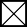 Not MetStudent Learning Outcome 2: ABET EAC Outcome #2: Upon graduation, our students have the ability to apply engineering design to produce solutions that meet specified needs with consideration of public health, safety, and welfare, as well as global, cultural, social, environmental, and economic factors.Student Learning Outcome 2: ABET EAC Outcome #2: Upon graduation, our students have the ability to apply engineering design to produce solutions that meet specified needs with consideration of public health, safety, and welfare, as well as global, cultural, social, environmental, and economic factors.Student Learning Outcome 2: ABET EAC Outcome #2: Upon graduation, our students have the ability to apply engineering design to produce solutions that meet specified needs with consideration of public health, safety, and welfare, as well as global, cultural, social, environmental, and economic factors.Student Learning Outcome 2: ABET EAC Outcome #2: Upon graduation, our students have the ability to apply engineering design to produce solutions that meet specified needs with consideration of public health, safety, and welfare, as well as global, cultural, social, environmental, and economic factors.Instrument 1Artifacts assessed in certain courses/sectionsArtifacts assessed in certain courses/sectionsArtifacts assessed in certain courses/sectionsInstrument 2Senior Exit SurveysSenior Exit SurveysSenior Exit SurveysBased on your results, check whether the program met the goal Student Learning Outcome 2.Based on your results, check whether the program met the goal Student Learning Outcome 2. MetNot MetStudent Learning Outcome 3: ABET EAC Outcome #3: Upon graduation, our students have the ability to communicate effectively with a range of audiences.Student Learning Outcome 3: ABET EAC Outcome #3: Upon graduation, our students have the ability to communicate effectively with a range of audiences.Student Learning Outcome 3: ABET EAC Outcome #3: Upon graduation, our students have the ability to communicate effectively with a range of audiences.Student Learning Outcome 3: ABET EAC Outcome #3: Upon graduation, our students have the ability to communicate effectively with a range of audiences.Instrument 1Artifacts assessed in certain courses/sectionsArtifacts assessed in certain courses/sectionsArtifacts assessed in certain courses/sectionsInstrument 2Senior Exit SurveysSenior Exit SurveysSenior Exit SurveysBased on your results, check whether the program met the goal Student Learning Outcome 3.Based on your results, check whether the program met the goal Student Learning Outcome 3. MetNot MetStudent Learning Outcome 4: ABET EAC Outcome #4: Upon graduation, our students have the ability to recognize ethical and professional responsibilities in engineering situations and make informed judgments, which must consider the impact of engineering solutions in global, economic, environmental, and societal contexts.Student Learning Outcome 4: ABET EAC Outcome #4: Upon graduation, our students have the ability to recognize ethical and professional responsibilities in engineering situations and make informed judgments, which must consider the impact of engineering solutions in global, economic, environmental, and societal contexts.Student Learning Outcome 4: ABET EAC Outcome #4: Upon graduation, our students have the ability to recognize ethical and professional responsibilities in engineering situations and make informed judgments, which must consider the impact of engineering solutions in global, economic, environmental, and societal contexts.Student Learning Outcome 4: ABET EAC Outcome #4: Upon graduation, our students have the ability to recognize ethical and professional responsibilities in engineering situations and make informed judgments, which must consider the impact of engineering solutions in global, economic, environmental, and societal contexts.Instrument 1Artifacts assessed in certain courses/sectionsArtifacts assessed in certain courses/sectionsArtifacts assessed in certain courses/sectionsInstrument 2Senior Exit SurveysSenior Exit SurveysSenior Exit SurveysBased on your results, check whether the program met the goal Student Learning Outcome 3.Based on your results, check whether the program met the goal Student Learning Outcome 3. Met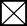 Not MetStudent Learning Outcome 5: ABET EAC Outcome #5: Upon graduation, our students have the ability to function effectively on a team whose members together provide leadership, create a collaborative and inclusive environment, establish goals, plan tasks, and meet objectives.Student Learning Outcome 5: ABET EAC Outcome #5: Upon graduation, our students have the ability to function effectively on a team whose members together provide leadership, create a collaborative and inclusive environment, establish goals, plan tasks, and meet objectives.Student Learning Outcome 5: ABET EAC Outcome #5: Upon graduation, our students have the ability to function effectively on a team whose members together provide leadership, create a collaborative and inclusive environment, establish goals, plan tasks, and meet objectives.Student Learning Outcome 5: ABET EAC Outcome #5: Upon graduation, our students have the ability to function effectively on a team whose members together provide leadership, create a collaborative and inclusive environment, establish goals, plan tasks, and meet objectives.Instrument 1Artifacts assessed in certain courses/sectionsArtifacts assessed in certain courses/sectionsArtifacts assessed in certain courses/sectionsInstrument 2Senior Exit SurveysSenior Exit SurveysSenior Exit SurveysBased on your results, check whether the program met the goal Student Learning Outcome 3.Based on your results, check whether the program met the goal Student Learning Outcome 3. MetNot MetStudent Learning Outcome 6: ABET EAC Outcome #6: Upon graduation, our students have the ability to develop and conduct appropriate experimentation, analyze and interpret data, and use engineering judgment to draw conclusions.Student Learning Outcome 6: ABET EAC Outcome #6: Upon graduation, our students have the ability to develop and conduct appropriate experimentation, analyze and interpret data, and use engineering judgment to draw conclusions.Student Learning Outcome 6: ABET EAC Outcome #6: Upon graduation, our students have the ability to develop and conduct appropriate experimentation, analyze and interpret data, and use engineering judgment to draw conclusions.Student Learning Outcome 6: ABET EAC Outcome #6: Upon graduation, our students have the ability to develop and conduct appropriate experimentation, analyze and interpret data, and use engineering judgment to draw conclusions.Instrument 1Artifacts assessed in certain courses/sectionsArtifacts assessed in certain courses/sectionsArtifacts assessed in certain courses/sectionsInstrument 2Senior Exit SurveysSenior Exit SurveysSenior Exit SurveysBased on your results, check whether the program met the goal Student Learning Outcome 3.Based on your results, check whether the program met the goal Student Learning Outcome 3. MetNot MetStudent Learning Outcome 7: ABET EAC Outcome #7: Upon graduation, our students have the ability to acquire and apply new knowledge as needed, using appropriate learning strategies.Student Learning Outcome 7: ABET EAC Outcome #7: Upon graduation, our students have the ability to acquire and apply new knowledge as needed, using appropriate learning strategies.Student Learning Outcome 7: ABET EAC Outcome #7: Upon graduation, our students have the ability to acquire and apply new knowledge as needed, using appropriate learning strategies.Student Learning Outcome 7: ABET EAC Outcome #7: Upon graduation, our students have the ability to acquire and apply new knowledge as needed, using appropriate learning strategies.Instrument 1Artifacts assessed in certain courses/sectionsArtifacts assessed in certain courses/sectionsArtifacts assessed in certain courses/sectionsInstrument 2Senior Exit SurveysSenior Exit SurveysSenior Exit SurveysBased on your results, check whether the program met the goal Student Learning Outcome 3.Based on your results, check whether the program met the goal Student Learning Outcome 3. MetNot MetProgram Summary (Briefly summarize the action and follow up items from your detailed responses on subsequent pages.)Program Summary (Briefly summarize the action and follow up items from your detailed responses on subsequent pages.)Program Summary (Briefly summarize the action and follow up items from your detailed responses on subsequent pages.)Program Summary (Briefly summarize the action and follow up items from your detailed responses on subsequent pages.)All Student Learning Outcomes were met.The EE program discussed the rubric results on June 9, 2023 from the past academic year. No specific actions were identified as needed.The EE program faculty will review the assessment plan during the upcoming year.   All Student Learning Outcomes were met.The EE program discussed the rubric results on June 9, 2023 from the past academic year. No specific actions were identified as needed.The EE program faculty will review the assessment plan during the upcoming year.   All Student Learning Outcomes were met.The EE program discussed the rubric results on June 9, 2023 from the past academic year. No specific actions were identified as needed.The EE program faculty will review the assessment plan during the upcoming year.   All Student Learning Outcomes were met.The EE program discussed the rubric results on June 9, 2023 from the past academic year. No specific actions were identified as needed.The EE program faculty will review the assessment plan during the upcoming year.   Student Learning Outcome 1Student Learning Outcome 1Student Learning OutcomeABET EAC Outcome #1: Upon graduation our students have the ability to identify, formulate, and solve complex engineering problems by applying principles of engineering, science, and mathematics.Measurement Instrument 1Artifacts were assessed in some or all sections of the following courses: EE 300, EE 420, EE 431, EE 460, ENGR 490 and ENGR 491.Criteria for Student SuccessThe following rubric is used when assessing student performance: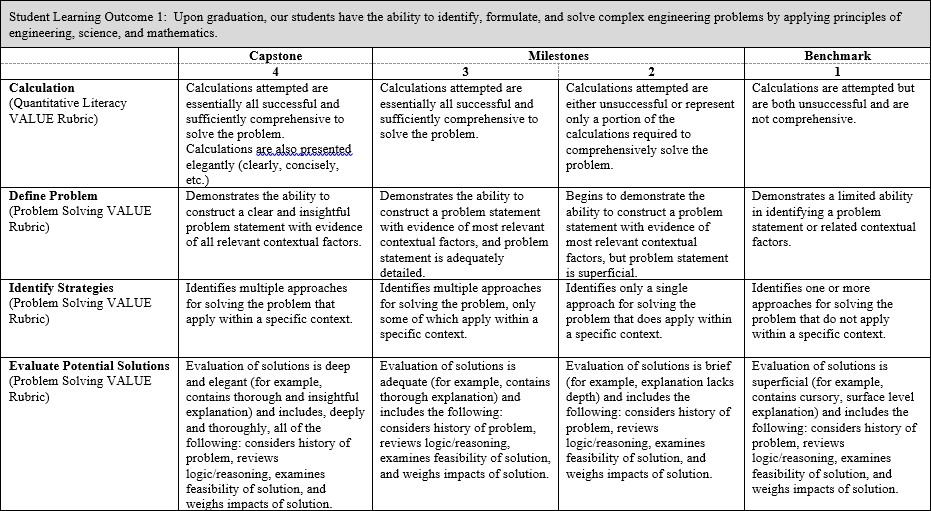 We look for a minimum average of 2.50 for each assessed junior-level course section, and 3.00 for each assessed senior-level course section. Of the courses assessed for this Outcome, EE 300, 420 and 473 are considered junior-level, with the remaining courses considered senior-level.Program Success Target for this MeasurementProgram Success Target for this MeasurementProgram Success Target for this MeasurementTarget weighted averages are 2.50 for assessed junior-level course sections combined, and 3.00 for assessed senior-level course sections combined.Target weighted averages are 2.50 for assessed junior-level course sections combined, and 3.00 for assessed senior-level course sections combined.Percent of Program Achieving Target Weighted Averages forcourse sectionsassessed:Junior-level course sections: 3.88 Senior-level course sections: 3.31Junior-level course sections: 3.88 Senior-level course sections: 3.31MethodsInstructors choose artifacts to assess, using the above rubric, in their respective courses/sections. These artifacts will be different course section-to-course section, instructor-to-instructor, and semester-to-semester. Each item of the rubric (e.g., calculation, define problem, etc.) was weighted equally when scoring the rubric. In some cases, specific items may not have been scored.We looked at the average obtained for each course section assessed, with each of the junior-level course sections targeted to achieve a minimum average of 2.50, and each of the senior-level course sections targeted to achieve a minimum average of 3.00. It was observed that all assessed course sections met their target.We also calculated two weighted rubric averages for this Outcome this academic year: one for all assessed junior-level course sections and one for all assessed senior-level course sections. This was done to determine if, overall, the Outcome was met. The minimum weighted averages were expected to be 2.50 and 3.00, respectively. This was our Program Success Target. As indicated above, we achieved averages of 3.88 and 3.31.Instructors choose artifacts to assess, using the above rubric, in their respective courses/sections. These artifacts will be different course section-to-course section, instructor-to-instructor, and semester-to-semester. Each item of the rubric (e.g., calculation, define problem, etc.) was weighted equally when scoring the rubric. In some cases, specific items may not have been scored.We looked at the average obtained for each course section assessed, with each of the junior-level course sections targeted to achieve a minimum average of 2.50, and each of the senior-level course sections targeted to achieve a minimum average of 3.00. It was observed that all assessed course sections met their target.We also calculated two weighted rubric averages for this Outcome this academic year: one for all assessed junior-level course sections and one for all assessed senior-level course sections. This was done to determine if, overall, the Outcome was met. The minimum weighted averages were expected to be 2.50 and 3.00, respectively. This was our Program Success Target. As indicated above, we achieved averages of 3.88 and 3.31.Instructors choose artifacts to assess, using the above rubric, in their respective courses/sections. These artifacts will be different course section-to-course section, instructor-to-instructor, and semester-to-semester. Each item of the rubric (e.g., calculation, define problem, etc.) was weighted equally when scoring the rubric. In some cases, specific items may not have been scored.We looked at the average obtained for each course section assessed, with each of the junior-level course sections targeted to achieve a minimum average of 2.50, and each of the senior-level course sections targeted to achieve a minimum average of 3.00. It was observed that all assessed course sections met their target.We also calculated two weighted rubric averages for this Outcome this academic year: one for all assessed junior-level course sections and one for all assessed senior-level course sections. This was done to determine if, overall, the Outcome was met. The minimum weighted averages were expected to be 2.50 and 3.00, respectively. This was our Program Success Target. As indicated above, we achieved averages of 3.88 and 3.31.Instructors choose artifacts to assess, using the above rubric, in their respective courses/sections. These artifacts will be different course section-to-course section, instructor-to-instructor, and semester-to-semester. Each item of the rubric (e.g., calculation, define problem, etc.) was weighted equally when scoring the rubric. In some cases, specific items may not have been scored.We looked at the average obtained for each course section assessed, with each of the junior-level course sections targeted to achieve a minimum average of 2.50, and each of the senior-level course sections targeted to achieve a minimum average of 3.00. It was observed that all assessed course sections met their target.We also calculated two weighted rubric averages for this Outcome this academic year: one for all assessed junior-level course sections and one for all assessed senior-level course sections. This was done to determine if, overall, the Outcome was met. The minimum weighted averages were expected to be 2.50 and 3.00, respectively. This was our Program Success Target. As indicated above, we achieved averages of 3.88 and 3.31.Instructors choose artifacts to assess, using the above rubric, in their respective courses/sections. These artifacts will be different course section-to-course section, instructor-to-instructor, and semester-to-semester. Each item of the rubric (e.g., calculation, define problem, etc.) was weighted equally when scoring the rubric. In some cases, specific items may not have been scored.We looked at the average obtained for each course section assessed, with each of the junior-level course sections targeted to achieve a minimum average of 2.50, and each of the senior-level course sections targeted to achieve a minimum average of 3.00. It was observed that all assessed course sections met their target.We also calculated two weighted rubric averages for this Outcome this academic year: one for all assessed junior-level course sections and one for all assessed senior-level course sections. This was done to determine if, overall, the Outcome was met. The minimum weighted averages were expected to be 2.50 and 3.00, respectively. This was our Program Success Target. As indicated above, we achieved averages of 3.88 and 3.31.Instructors choose artifacts to assess, using the above rubric, in their respective courses/sections. These artifacts will be different course section-to-course section, instructor-to-instructor, and semester-to-semester. Each item of the rubric (e.g., calculation, define problem, etc.) was weighted equally when scoring the rubric. In some cases, specific items may not have been scored.We looked at the average obtained for each course section assessed, with each of the junior-level course sections targeted to achieve a minimum average of 2.50, and each of the senior-level course sections targeted to achieve a minimum average of 3.00. It was observed that all assessed course sections met their target.We also calculated two weighted rubric averages for this Outcome this academic year: one for all assessed junior-level course sections and one for all assessed senior-level course sections. This was done to determine if, overall, the Outcome was met. The minimum weighted averages were expected to be 2.50 and 3.00, respectively. This was our Program Success Target. As indicated above, we achieved averages of 3.88 and 3.31.Instructors choose artifacts to assess, using the above rubric, in their respective courses/sections. These artifacts will be different course section-to-course section, instructor-to-instructor, and semester-to-semester. Each item of the rubric (e.g., calculation, define problem, etc.) was weighted equally when scoring the rubric. In some cases, specific items may not have been scored.We looked at the average obtained for each course section assessed, with each of the junior-level course sections targeted to achieve a minimum average of 2.50, and each of the senior-level course sections targeted to achieve a minimum average of 3.00. It was observed that all assessed course sections met their target.We also calculated two weighted rubric averages for this Outcome this academic year: one for all assessed junior-level course sections and one for all assessed senior-level course sections. This was done to determine if, overall, the Outcome was met. The minimum weighted averages were expected to be 2.50 and 3.00, respectively. This was our Program Success Target. As indicated above, we achieved averages of 3.88 and 3.31.Measurement Instrument 2Senior Exit Surveys are typically given to students taking the senior design course during the fall and spring semesters.  However this academic year, the survey was only administered in the spring semester due to the Fall 2022 ABET visit.  Students were asked to “Rate your ability to identify, formulate, and solve complex engineering problems by applying principles of engineering, science, and mathematics” on a scale of 1 to 5 (with 5 being the highest).Senior Exit Surveys are typically given to students taking the senior design course during the fall and spring semesters.  However this academic year, the survey was only administered in the spring semester due to the Fall 2022 ABET visit.  Students were asked to “Rate your ability to identify, formulate, and solve complex engineering problems by applying principles of engineering, science, and mathematics” on a scale of 1 to 5 (with 5 being the highest).Senior Exit Surveys are typically given to students taking the senior design course during the fall and spring semesters.  However this academic year, the survey was only administered in the spring semester due to the Fall 2022 ABET visit.  Students were asked to “Rate your ability to identify, formulate, and solve complex engineering problems by applying principles of engineering, science, and mathematics” on a scale of 1 to 5 (with 5 being the highest).Senior Exit Surveys are typically given to students taking the senior design course during the fall and spring semesters.  However this academic year, the survey was only administered in the spring semester due to the Fall 2022 ABET visit.  Students were asked to “Rate your ability to identify, formulate, and solve complex engineering problems by applying principles of engineering, science, and mathematics” on a scale of 1 to 5 (with 5 being the highest).Senior Exit Surveys are typically given to students taking the senior design course during the fall and spring semesters.  However this academic year, the survey was only administered in the spring semester due to the Fall 2022 ABET visit.  Students were asked to “Rate your ability to identify, formulate, and solve complex engineering problems by applying principles of engineering, science, and mathematics” on a scale of 1 to 5 (with 5 being the highest).Senior Exit Surveys are typically given to students taking the senior design course during the fall and spring semesters.  However this academic year, the survey was only administered in the spring semester due to the Fall 2022 ABET visit.  Students were asked to “Rate your ability to identify, formulate, and solve complex engineering problems by applying principles of engineering, science, and mathematics” on a scale of 1 to 5 (with 5 being the highest).Senior Exit Surveys are typically given to students taking the senior design course during the fall and spring semesters.  However this academic year, the survey was only administered in the spring semester due to the Fall 2022 ABET visit.  Students were asked to “Rate your ability to identify, formulate, and solve complex engineering problems by applying principles of engineering, science, and mathematics” on a scale of 1 to 5 (with 5 being the highest).Criteria for Student SuccessAverage score on this item is above 3.75.Average score on this item is above 3.75.Average score on this item is above 3.75.Average score on this item is above 3.75.Average score on this item is above 3.75.Average score on this item is above 3.75.Average score on this item is above 3.75.Program Success Target for this MeasurementProgram Success Target for this MeasurementTarget average of 3.75Target average of 3.75Percent of Program Achieving Target Weighted Average:Percent of Program Achieving Target Weighted Average:3.903.90MethodsFor this year there were 10 scores total for Spring 2023. The survey was not administered in Fall 2022.  The above average of 3.90 is the average of all 10 scores received on this particular item.For this year there were 10 scores total for Spring 2023. The survey was not administered in Fall 2022.  The above average of 3.90 is the average of all 10 scores received on this particular item.For this year there were 10 scores total for Spring 2023. The survey was not administered in Fall 2022.  The above average of 3.90 is the average of all 10 scores received on this particular item.For this year there were 10 scores total for Spring 2023. The survey was not administered in Fall 2022.  The above average of 3.90 is the average of all 10 scores received on this particular item.For this year there were 10 scores total for Spring 2023. The survey was not administered in Fall 2022.  The above average of 3.90 is the average of all 10 scores received on this particular item.For this year there were 10 scores total for Spring 2023. The survey was not administered in Fall 2022.  The above average of 3.90 is the average of all 10 scores received on this particular item.For this year there were 10 scores total for Spring 2023. The survey was not administered in Fall 2022.  The above average of 3.90 is the average of all 10 scores received on this particular item.Based on your results, highlight whether the program met the goal Student Learning Outcome 1.Based on your results, highlight whether the program met the goal Student Learning Outcome 1.Based on your results, highlight whether the program met the goal Student Learning Outcome 1.Based on your results, highlight whether the program met the goal Student Learning Outcome 1.Based on your results, highlight whether the program met the goal Student Learning Outcome 1.Based on your results, highlight whether the program met the goal Student Learning Outcome 1. Met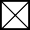 Not MetActions (Describe the decision-making process and actions for program improvement. The actions should include a timeline.)Actions (Describe the decision-making process and actions for program improvement. The actions should include a timeline.)Actions (Describe the decision-making process and actions for program improvement. The actions should include a timeline.)Actions (Describe the decision-making process and actions for program improvement. The actions should include a timeline.)Actions (Describe the decision-making process and actions for program improvement. The actions should include a timeline.)Actions (Describe the decision-making process and actions for program improvement. The actions should include a timeline.)Actions (Describe the decision-making process and actions for program improvement. The actions should include a timeline.)Actions (Describe the decision-making process and actions for program improvement. The actions should include a timeline.)The EE program discussed the rubric results on June 9, 2023 from the past academic year. We did not see a need to address the rubric scores for this particular Outcome.The EE program discussed the rubric results on June 9, 2023 from the past academic year. We did not see a need to address the rubric scores for this particular Outcome.The EE program discussed the rubric results on June 9, 2023 from the past academic year. We did not see a need to address the rubric scores for this particular Outcome.The EE program discussed the rubric results on June 9, 2023 from the past academic year. We did not see a need to address the rubric scores for this particular Outcome.The EE program discussed the rubric results on June 9, 2023 from the past academic year. We did not see a need to address the rubric scores for this particular Outcome.The EE program discussed the rubric results on June 9, 2023 from the past academic year. We did not see a need to address the rubric scores for this particular Outcome.The EE program discussed the rubric results on June 9, 2023 from the past academic year. We did not see a need to address the rubric scores for this particular Outcome.The EE program discussed the rubric results on June 9, 2023 from the past academic year. We did not see a need to address the rubric scores for this particular Outcome.Follow-Up (Provide your timeline for follow-up. If follow-up has occurred, describe how the actions above have resulted in program improvement.)Follow-Up (Provide your timeline for follow-up. If follow-up has occurred, describe how the actions above have resulted in program improvement.)Follow-Up (Provide your timeline for follow-up. If follow-up has occurred, describe how the actions above have resulted in program improvement.)Follow-Up (Provide your timeline for follow-up. If follow-up has occurred, describe how the actions above have resulted in program improvement.)Follow-Up (Provide your timeline for follow-up. If follow-up has occurred, describe how the actions above have resulted in program improvement.)Follow-Up (Provide your timeline for follow-up. If follow-up has occurred, describe how the actions above have resulted in program improvement.)Follow-Up (Provide your timeline for follow-up. If follow-up has occurred, describe how the actions above have resulted in program improvement.)Follow-Up (Provide your timeline for follow-up. If follow-up has occurred, describe how the actions above have resulted in program improvement.)The EE program assessment plan calls for rubric collection each semester (fall and spring), and a meeting of EE faculty to discuss the rubric results.The EE program assessment plan calls for rubric collection each semester (fall and spring), and a meeting of EE faculty to discuss the rubric results.The EE program assessment plan calls for rubric collection each semester (fall and spring), and a meeting of EE faculty to discuss the rubric results.The EE program assessment plan calls for rubric collection each semester (fall and spring), and a meeting of EE faculty to discuss the rubric results.The EE program assessment plan calls for rubric collection each semester (fall and spring), and a meeting of EE faculty to discuss the rubric results.The EE program assessment plan calls for rubric collection each semester (fall and spring), and a meeting of EE faculty to discuss the rubric results.The EE program assessment plan calls for rubric collection each semester (fall and spring), and a meeting of EE faculty to discuss the rubric results.The EE program assessment plan calls for rubric collection each semester (fall and spring), and a meeting of EE faculty to discuss the rubric results.Next Assessment Cycle Plan (Please describe your assessment plan timetable for this outcome)Next Assessment Cycle Plan (Please describe your assessment plan timetable for this outcome)Next Assessment Cycle Plan (Please describe your assessment plan timetable for this outcome)Next Assessment Cycle Plan (Please describe your assessment plan timetable for this outcome)Next Assessment Cycle Plan (Please describe your assessment plan timetable for this outcome)Next Assessment Cycle Plan (Please describe your assessment plan timetable for this outcome)Next Assessment Cycle Plan (Please describe your assessment plan timetable for this outcome)Next Assessment Cycle Plan (Please describe your assessment plan timetable for this outcome)See above.See above.See above.See above.See above.See above.See above.See above.Student Learning Outcome 2Student Learning Outcome 2Student Learning OutcomeABET EAC Outcome #2: Upon graduation, our students have the ability to apply engineering design to produce solutions that meet specified needs with consideration of public health, safety, and welfare, as well as global, cultural, social, environmental, and economic factors.Measurement Instrument 1Artifacts were assessed in some or all sections of the following courses: ENGR 490, ENGR 491Criteria for Student SuccessThe following rubric is used when assessing student performance: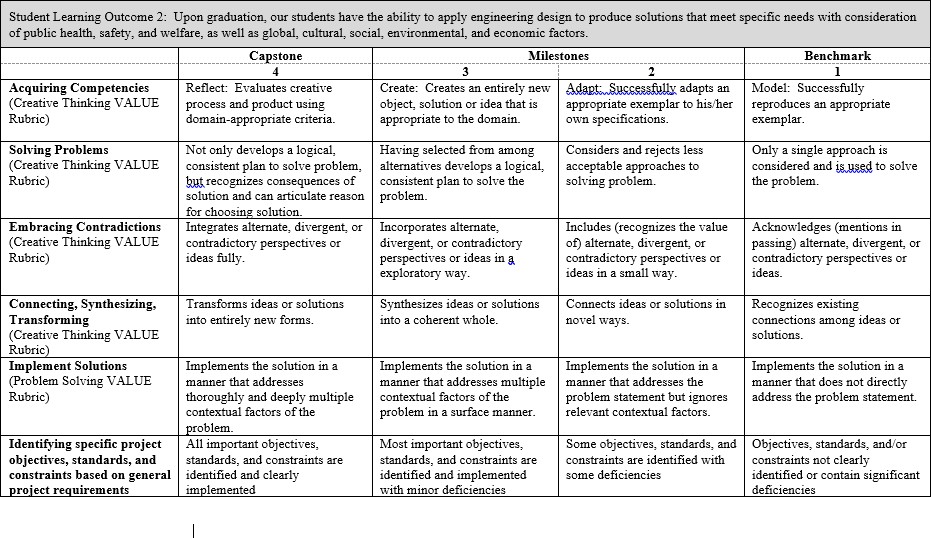 We look for a minimum average of 2.50 for each assessed junior-level course section, and 3.00 for each assessed senior-level course section. Program Success Target for this MeasurementProgram Success Target for this MeasurementProgram Success Target for this MeasurementTarget weighted averages are 2.50 for assessed junior-level course sections combined, and 3.00 for assessed senior-level course sections combined.Target weighted averages are 2.50 for assessed junior-level course sections combined, and 3.00 for assessed senior-level course sections combined.Percent of Program AchievingTarget Weighted Averages for coursesections assessed:Junior-level course sections: NA Senior-level course sections: 3.43Junior-level course sections: NA Senior-level course sections: 3.43MethodsInstructors choose artifacts to assess, using the above rubric, in their respective courses/sections. These artifacts will be different course section-to-course section, instructor-to-instructor, and semester-to-semester. Each item of the rubric (e.g., acquiring competencies, solving problems, etc.) was weighted equally when scoring the rubric. In some cases, specific items may not have been scored.We looked at the average obtained for each course section assessed, with each of the junior-level course sections targeted to achieve a minimum average of 2.50, and each of the senior-level course sections targeted to achieve a minimum average of 3.00. It was observed that most assessed course sections met their targets.We also calculated two weighted rubric averages for this Outcome this academic year: one for all assessed junior-level course sections and one for all assessed senior-level course sections. This was done to determine if, overall, the Outcome was met. The minimum weighted averages were expected to be 2.50 and 3.00, respectively. This was our Program Success Target. As indicated above, we achieved averages of 3.43 in senior level courses.  No junior level courses were assessed this year in support of this Outcome.Instructors choose artifacts to assess, using the above rubric, in their respective courses/sections. These artifacts will be different course section-to-course section, instructor-to-instructor, and semester-to-semester. Each item of the rubric (e.g., acquiring competencies, solving problems, etc.) was weighted equally when scoring the rubric. In some cases, specific items may not have been scored.We looked at the average obtained for each course section assessed, with each of the junior-level course sections targeted to achieve a minimum average of 2.50, and each of the senior-level course sections targeted to achieve a minimum average of 3.00. It was observed that most assessed course sections met their targets.We also calculated two weighted rubric averages for this Outcome this academic year: one for all assessed junior-level course sections and one for all assessed senior-level course sections. This was done to determine if, overall, the Outcome was met. The minimum weighted averages were expected to be 2.50 and 3.00, respectively. This was our Program Success Target. As indicated above, we achieved averages of 3.43 in senior level courses.  No junior level courses were assessed this year in support of this Outcome.Instructors choose artifacts to assess, using the above rubric, in their respective courses/sections. These artifacts will be different course section-to-course section, instructor-to-instructor, and semester-to-semester. Each item of the rubric (e.g., acquiring competencies, solving problems, etc.) was weighted equally when scoring the rubric. In some cases, specific items may not have been scored.We looked at the average obtained for each course section assessed, with each of the junior-level course sections targeted to achieve a minimum average of 2.50, and each of the senior-level course sections targeted to achieve a minimum average of 3.00. It was observed that most assessed course sections met their targets.We also calculated two weighted rubric averages for this Outcome this academic year: one for all assessed junior-level course sections and one for all assessed senior-level course sections. This was done to determine if, overall, the Outcome was met. The minimum weighted averages were expected to be 2.50 and 3.00, respectively. This was our Program Success Target. As indicated above, we achieved averages of 3.43 in senior level courses.  No junior level courses were assessed this year in support of this Outcome.Instructors choose artifacts to assess, using the above rubric, in their respective courses/sections. These artifacts will be different course section-to-course section, instructor-to-instructor, and semester-to-semester. Each item of the rubric (e.g., acquiring competencies, solving problems, etc.) was weighted equally when scoring the rubric. In some cases, specific items may not have been scored.We looked at the average obtained for each course section assessed, with each of the junior-level course sections targeted to achieve a minimum average of 2.50, and each of the senior-level course sections targeted to achieve a minimum average of 3.00. It was observed that most assessed course sections met their targets.We also calculated two weighted rubric averages for this Outcome this academic year: one for all assessed junior-level course sections and one for all assessed senior-level course sections. This was done to determine if, overall, the Outcome was met. The minimum weighted averages were expected to be 2.50 and 3.00, respectively. This was our Program Success Target. As indicated above, we achieved averages of 3.43 in senior level courses.  No junior level courses were assessed this year in support of this Outcome.Instructors choose artifacts to assess, using the above rubric, in their respective courses/sections. These artifacts will be different course section-to-course section, instructor-to-instructor, and semester-to-semester. Each item of the rubric (e.g., acquiring competencies, solving problems, etc.) was weighted equally when scoring the rubric. In some cases, specific items may not have been scored.We looked at the average obtained for each course section assessed, with each of the junior-level course sections targeted to achieve a minimum average of 2.50, and each of the senior-level course sections targeted to achieve a minimum average of 3.00. It was observed that most assessed course sections met their targets.We also calculated two weighted rubric averages for this Outcome this academic year: one for all assessed junior-level course sections and one for all assessed senior-level course sections. This was done to determine if, overall, the Outcome was met. The minimum weighted averages were expected to be 2.50 and 3.00, respectively. This was our Program Success Target. As indicated above, we achieved averages of 3.43 in senior level courses.  No junior level courses were assessed this year in support of this Outcome.Instructors choose artifacts to assess, using the above rubric, in their respective courses/sections. These artifacts will be different course section-to-course section, instructor-to-instructor, and semester-to-semester. Each item of the rubric (e.g., acquiring competencies, solving problems, etc.) was weighted equally when scoring the rubric. In some cases, specific items may not have been scored.We looked at the average obtained for each course section assessed, with each of the junior-level course sections targeted to achieve a minimum average of 2.50, and each of the senior-level course sections targeted to achieve a minimum average of 3.00. It was observed that most assessed course sections met their targets.We also calculated two weighted rubric averages for this Outcome this academic year: one for all assessed junior-level course sections and one for all assessed senior-level course sections. This was done to determine if, overall, the Outcome was met. The minimum weighted averages were expected to be 2.50 and 3.00, respectively. This was our Program Success Target. As indicated above, we achieved averages of 3.43 in senior level courses.  No junior level courses were assessed this year in support of this Outcome.Instructors choose artifacts to assess, using the above rubric, in their respective courses/sections. These artifacts will be different course section-to-course section, instructor-to-instructor, and semester-to-semester. Each item of the rubric (e.g., acquiring competencies, solving problems, etc.) was weighted equally when scoring the rubric. In some cases, specific items may not have been scored.We looked at the average obtained for each course section assessed, with each of the junior-level course sections targeted to achieve a minimum average of 2.50, and each of the senior-level course sections targeted to achieve a minimum average of 3.00. It was observed that most assessed course sections met their targets.We also calculated two weighted rubric averages for this Outcome this academic year: one for all assessed junior-level course sections and one for all assessed senior-level course sections. This was done to determine if, overall, the Outcome was met. The minimum weighted averages were expected to be 2.50 and 3.00, respectively. This was our Program Success Target. As indicated above, we achieved averages of 3.43 in senior level courses.  No junior level courses were assessed this year in support of this Outcome.Measurement Instrument 2Senior Exit Surveys are typically given to students taking the senior design course during the fall and spring semesters.  However this academic year, the survey was only administered in the spring semester due to the Fall 2022 ABET visit. Students were asked to “Rate your ability to apply engineering design to produce solutions that meet specific needs with consideration for public health, safety, and welfare, as well as global, cultural, social, environmental, and economic factors” on a scale of 1 to 5 (with 5 being the highest).Senior Exit Surveys are typically given to students taking the senior design course during the fall and spring semesters.  However this academic year, the survey was only administered in the spring semester due to the Fall 2022 ABET visit. Students were asked to “Rate your ability to apply engineering design to produce solutions that meet specific needs with consideration for public health, safety, and welfare, as well as global, cultural, social, environmental, and economic factors” on a scale of 1 to 5 (with 5 being the highest).Senior Exit Surveys are typically given to students taking the senior design course during the fall and spring semesters.  However this academic year, the survey was only administered in the spring semester due to the Fall 2022 ABET visit. Students were asked to “Rate your ability to apply engineering design to produce solutions that meet specific needs with consideration for public health, safety, and welfare, as well as global, cultural, social, environmental, and economic factors” on a scale of 1 to 5 (with 5 being the highest).Senior Exit Surveys are typically given to students taking the senior design course during the fall and spring semesters.  However this academic year, the survey was only administered in the spring semester due to the Fall 2022 ABET visit. Students were asked to “Rate your ability to apply engineering design to produce solutions that meet specific needs with consideration for public health, safety, and welfare, as well as global, cultural, social, environmental, and economic factors” on a scale of 1 to 5 (with 5 being the highest).Senior Exit Surveys are typically given to students taking the senior design course during the fall and spring semesters.  However this academic year, the survey was only administered in the spring semester due to the Fall 2022 ABET visit. Students were asked to “Rate your ability to apply engineering design to produce solutions that meet specific needs with consideration for public health, safety, and welfare, as well as global, cultural, social, environmental, and economic factors” on a scale of 1 to 5 (with 5 being the highest).Senior Exit Surveys are typically given to students taking the senior design course during the fall and spring semesters.  However this academic year, the survey was only administered in the spring semester due to the Fall 2022 ABET visit. Students were asked to “Rate your ability to apply engineering design to produce solutions that meet specific needs with consideration for public health, safety, and welfare, as well as global, cultural, social, environmental, and economic factors” on a scale of 1 to 5 (with 5 being the highest).Senior Exit Surveys are typically given to students taking the senior design course during the fall and spring semesters.  However this academic year, the survey was only administered in the spring semester due to the Fall 2022 ABET visit. Students were asked to “Rate your ability to apply engineering design to produce solutions that meet specific needs with consideration for public health, safety, and welfare, as well as global, cultural, social, environmental, and economic factors” on a scale of 1 to 5 (with 5 being the highest).Criteria for Student SuccessAverage score on this item is above 3.75.Average score on this item is above 3.75.Average score on this item is above 3.75.Average score on this item is above 3.75.Average score on this item is above 3.75.Average score on this item is above 3.75.Average score on this item is above 3.75.Program Success Target for this MeasurementProgram Success Target for this MeasurementTarget average of 3.75Target average of 3.75Percent of Program AchievingTarget Weighted Average:Percent of Program AchievingTarget Weighted Average:3.903.90MethodsFor this year there were 10 scores total for Spring 2023. The survey was not administered in Fall 2022.  The above average of 3.90 is the average of all 10 scores received on this particular item.For this year there were 10 scores total for Spring 2023. The survey was not administered in Fall 2022.  The above average of 3.90 is the average of all 10 scores received on this particular item.For this year there were 10 scores total for Spring 2023. The survey was not administered in Fall 2022.  The above average of 3.90 is the average of all 10 scores received on this particular item.For this year there were 10 scores total for Spring 2023. The survey was not administered in Fall 2022.  The above average of 3.90 is the average of all 10 scores received on this particular item.For this year there were 10 scores total for Spring 2023. The survey was not administered in Fall 2022.  The above average of 3.90 is the average of all 10 scores received on this particular item.For this year there were 10 scores total for Spring 2023. The survey was not administered in Fall 2022.  The above average of 3.90 is the average of all 10 scores received on this particular item.For this year there were 10 scores total for Spring 2023. The survey was not administered in Fall 2022.  The above average of 3.90 is the average of all 10 scores received on this particular item.Based on your results, circle or highlight whether the program met the goal Student Learning Outcome 2.Based on your results, circle or highlight whether the program met the goal Student Learning Outcome 2.Based on your results, circle or highlight whether the program met the goal Student Learning Outcome 2.Based on your results, circle or highlight whether the program met the goal Student Learning Outcome 2.Based on your results, circle or highlight whether the program met the goal Student Learning Outcome 2.Based on your results, circle or highlight whether the program met the goal Student Learning Outcome 2. Met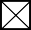 Not MetActions (Describe the decision-making process and actions planned for program improvement. The actions should include a timeline.)Actions (Describe the decision-making process and actions planned for program improvement. The actions should include a timeline.)Actions (Describe the decision-making process and actions planned for program improvement. The actions should include a timeline.)Actions (Describe the decision-making process and actions planned for program improvement. The actions should include a timeline.)Actions (Describe the decision-making process and actions planned for program improvement. The actions should include a timeline.)Actions (Describe the decision-making process and actions planned for program improvement. The actions should include a timeline.)Actions (Describe the decision-making process and actions planned for program improvement. The actions should include a timeline.)Actions (Describe the decision-making process and actions planned for program improvement. The actions should include a timeline.)The EE program discussed the rubric results on June 9, 2023 from the past academic year. We did not see a need to address the rubric scores for this particular Outcome.The EE program discussed the rubric results on June 9, 2023 from the past academic year. We did not see a need to address the rubric scores for this particular Outcome.The EE program discussed the rubric results on June 9, 2023 from the past academic year. We did not see a need to address the rubric scores for this particular Outcome.The EE program discussed the rubric results on June 9, 2023 from the past academic year. We did not see a need to address the rubric scores for this particular Outcome.The EE program discussed the rubric results on June 9, 2023 from the past academic year. We did not see a need to address the rubric scores for this particular Outcome.The EE program discussed the rubric results on June 9, 2023 from the past academic year. We did not see a need to address the rubric scores for this particular Outcome.The EE program discussed the rubric results on June 9, 2023 from the past academic year. We did not see a need to address the rubric scores for this particular Outcome.The EE program discussed the rubric results on June 9, 2023 from the past academic year. We did not see a need to address the rubric scores for this particular Outcome.Follow-Up (Provide your timeline for follow-up. If follow-up has occurred, describe how the actions above have resulted in program improvement.)Follow-Up (Provide your timeline for follow-up. If follow-up has occurred, describe how the actions above have resulted in program improvement.)Follow-Up (Provide your timeline for follow-up. If follow-up has occurred, describe how the actions above have resulted in program improvement.)Follow-Up (Provide your timeline for follow-up. If follow-up has occurred, describe how the actions above have resulted in program improvement.)Follow-Up (Provide your timeline for follow-up. If follow-up has occurred, describe how the actions above have resulted in program improvement.)Follow-Up (Provide your timeline for follow-up. If follow-up has occurred, describe how the actions above have resulted in program improvement.)Follow-Up (Provide your timeline for follow-up. If follow-up has occurred, describe how the actions above have resulted in program improvement.)Follow-Up (Provide your timeline for follow-up. If follow-up has occurred, describe how the actions above have resulted in program improvement.)The EE program assessment plan calls for rubric collection each semester (fall and spring), and a meeting of EE faculty to discuss the rubric results.The EE program assessment plan calls for rubric collection each semester (fall and spring), and a meeting of EE faculty to discuss the rubric results.The EE program assessment plan calls for rubric collection each semester (fall and spring), and a meeting of EE faculty to discuss the rubric results.The EE program assessment plan calls for rubric collection each semester (fall and spring), and a meeting of EE faculty to discuss the rubric results.The EE program assessment plan calls for rubric collection each semester (fall and spring), and a meeting of EE faculty to discuss the rubric results.The EE program assessment plan calls for rubric collection each semester (fall and spring), and a meeting of EE faculty to discuss the rubric results.The EE program assessment plan calls for rubric collection each semester (fall and spring), and a meeting of EE faculty to discuss the rubric results.The EE program assessment plan calls for rubric collection each semester (fall and spring), and a meeting of EE faculty to discuss the rubric results.Next Assessment Cycle Plan (Please describe your assessment plan timetable for this outcome)Next Assessment Cycle Plan (Please describe your assessment plan timetable for this outcome)Next Assessment Cycle Plan (Please describe your assessment plan timetable for this outcome)Next Assessment Cycle Plan (Please describe your assessment plan timetable for this outcome)Next Assessment Cycle Plan (Please describe your assessment plan timetable for this outcome)Next Assessment Cycle Plan (Please describe your assessment plan timetable for this outcome)Next Assessment Cycle Plan (Please describe your assessment plan timetable for this outcome)Next Assessment Cycle Plan (Please describe your assessment plan timetable for this outcome)See above.See above.See above.See above.See above.See above.See above.See above.Student Learning Outcome 3Student Learning Outcome 3Student Learning OutcomeABET EAC Outcome #3: Upon graduation, our students have the ability to communicate effectively with a range of audiences.Measurement Instrument 1Artifacts were assessed in some or all sections of the following courses: EE 300, EE 380, ENGR 490, ENGR 491Criteria for Student SuccessThe following rubrics are used when assessing student performance (NOTE: only written communication was assessed in EE 460):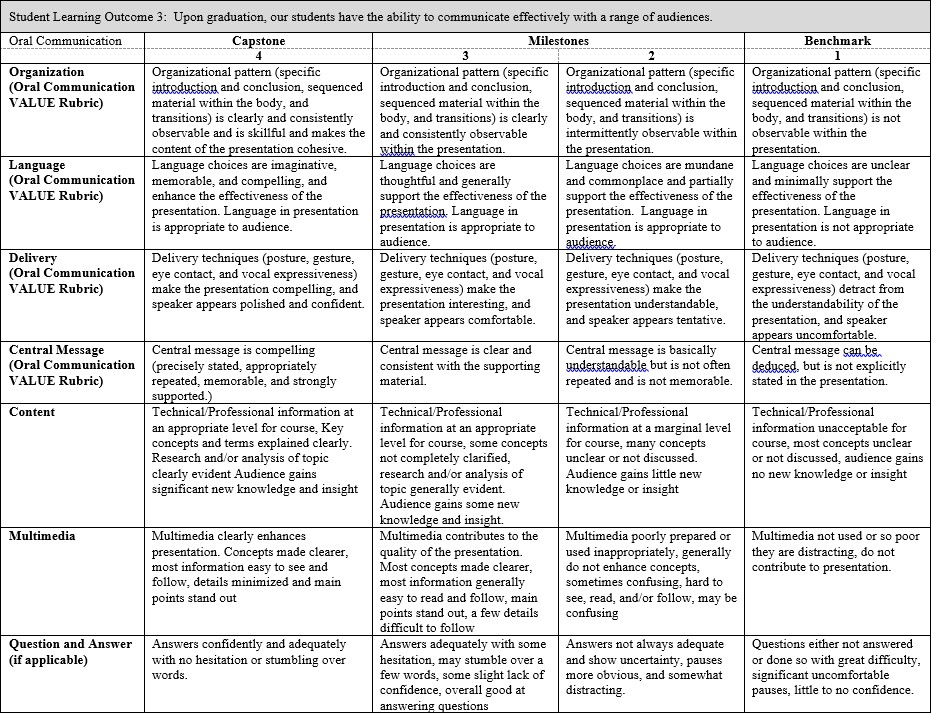 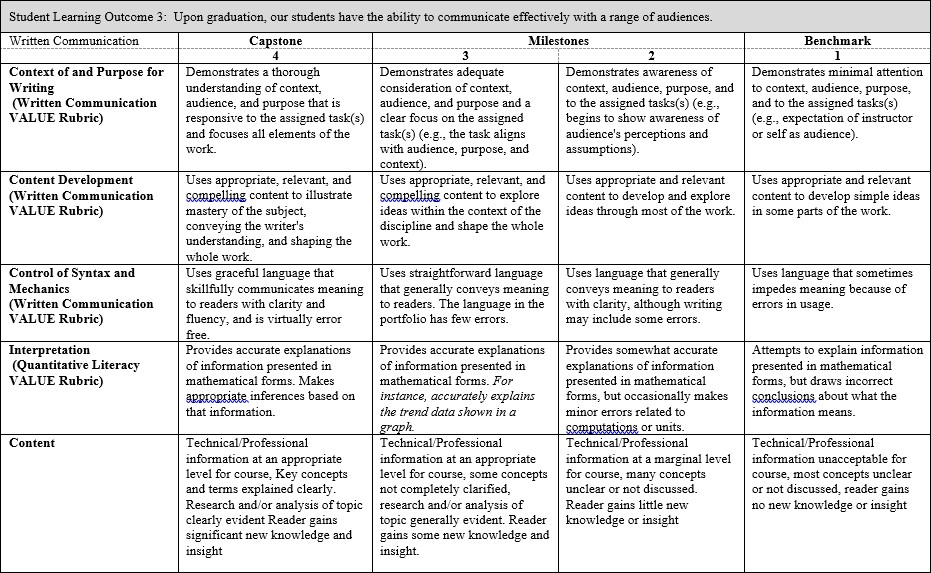 We look for a minimum average of 2.50 for each assessed junior-level course section, and 3.00 for each assessed senior-level course section. Of the courses assessed for this Outcome, EE 300 and EE 380 are considered junior-level, with the remaining courses considered senior-level.Program Success Target for this MeasurementProgram Success Target for this MeasurementProgram Success Target for this MeasurementTarget weighted averages are 2.50 for assessed junior-level course sections combined, and 3.00 for assessed senior- level course sections combined.Percent of Program Achieving Target Weighted Averages for course sections assessed:Percent of Program Achieving Target Weighted Averages for course sections assessed:junior-level course sections (oral): 3.94 junior-level course sections (written): 3.69 senior-level course sections (oral): 3.58 senior-level course sections (written): 3.70junior-level course sections (oral): 3.94 junior-level course sections (written): 3.69 senior-level course sections (oral): 3.58 senior-level course sections (written): 3.70junior-level course sections (oral): 3.94 junior-level course sections (written): 3.69 senior-level course sections (oral): 3.58 senior-level course sections (written): 3.70MethodsInstructors choose artifacts to assess, using the above rubrics, in their respective courses/sections. These artifacts will be different course section-to-course section, instructor-to-instructor, and semester-to-semester. Each item of the rubrics (e.g., organization, language, etc.) was weighted equally when scoring the rubric. In some cases, specific items may not have been scored.Instructors choose artifacts to assess, using the above rubrics, in their respective courses/sections. These artifacts will be different course section-to-course section, instructor-to-instructor, and semester-to-semester. Each item of the rubrics (e.g., organization, language, etc.) was weighted equally when scoring the rubric. In some cases, specific items may not have been scored.Instructors choose artifacts to assess, using the above rubrics, in their respective courses/sections. These artifacts will be different course section-to-course section, instructor-to-instructor, and semester-to-semester. Each item of the rubrics (e.g., organization, language, etc.) was weighted equally when scoring the rubric. In some cases, specific items may not have been scored.Instructors choose artifacts to assess, using the above rubrics, in their respective courses/sections. These artifacts will be different course section-to-course section, instructor-to-instructor, and semester-to-semester. Each item of the rubrics (e.g., organization, language, etc.) was weighted equally when scoring the rubric. In some cases, specific items may not have been scored.Instructors choose artifacts to assess, using the above rubrics, in their respective courses/sections. These artifacts will be different course section-to-course section, instructor-to-instructor, and semester-to-semester. Each item of the rubrics (e.g., organization, language, etc.) was weighted equally when scoring the rubric. In some cases, specific items may not have been scored.Instructors choose artifacts to assess, using the above rubrics, in their respective courses/sections. These artifacts will be different course section-to-course section, instructor-to-instructor, and semester-to-semester. Each item of the rubrics (e.g., organization, language, etc.) was weighted equally when scoring the rubric. In some cases, specific items may not have been scored.Instructors choose artifacts to assess, using the above rubrics, in their respective courses/sections. These artifacts will be different course section-to-course section, instructor-to-instructor, and semester-to-semester. Each item of the rubrics (e.g., organization, language, etc.) was weighted equally when scoring the rubric. In some cases, specific items may not have been scored.Instructors choose artifacts to assess, using the above rubrics, in their respective courses/sections. These artifacts will be different course section-to-course section, instructor-to-instructor, and semester-to-semester. Each item of the rubrics (e.g., organization, language, etc.) was weighted equally when scoring the rubric. In some cases, specific items may not have been scored.We looked at the average obtained for each course section assessed, with each of the junior-level course sections targeted to achieve a minimum average of 2.50, and each of the senior-level course sections targeted to achieve a minimum average of 3.00. It was observed that most assessed course sections met their targets.We also calculated two sets of weighted rubric averages for this Outcome this academic year: one set for all assessed junior-level course sections and one set for all assessed senior-level course sections. This was done to determine if, overall, the Outcome was met. The minimum weighted averages were expected to be 2.50 and 3.00, respectively. This was our Program Success Target. As indicated above, we achieved averages of 3.94/3.58 (oral/written) and 3.69/3.70 (oral/written).We looked at the average obtained for each course section assessed, with each of the junior-level course sections targeted to achieve a minimum average of 2.50, and each of the senior-level course sections targeted to achieve a minimum average of 3.00. It was observed that most assessed course sections met their targets.We also calculated two sets of weighted rubric averages for this Outcome this academic year: one set for all assessed junior-level course sections and one set for all assessed senior-level course sections. This was done to determine if, overall, the Outcome was met. The minimum weighted averages were expected to be 2.50 and 3.00, respectively. This was our Program Success Target. As indicated above, we achieved averages of 3.94/3.58 (oral/written) and 3.69/3.70 (oral/written).We looked at the average obtained for each course section assessed, with each of the junior-level course sections targeted to achieve a minimum average of 2.50, and each of the senior-level course sections targeted to achieve a minimum average of 3.00. It was observed that most assessed course sections met their targets.We also calculated two sets of weighted rubric averages for this Outcome this academic year: one set for all assessed junior-level course sections and one set for all assessed senior-level course sections. This was done to determine if, overall, the Outcome was met. The minimum weighted averages were expected to be 2.50 and 3.00, respectively. This was our Program Success Target. As indicated above, we achieved averages of 3.94/3.58 (oral/written) and 3.69/3.70 (oral/written).We looked at the average obtained for each course section assessed, with each of the junior-level course sections targeted to achieve a minimum average of 2.50, and each of the senior-level course sections targeted to achieve a minimum average of 3.00. It was observed that most assessed course sections met their targets.We also calculated two sets of weighted rubric averages for this Outcome this academic year: one set for all assessed junior-level course sections and one set for all assessed senior-level course sections. This was done to determine if, overall, the Outcome was met. The minimum weighted averages were expected to be 2.50 and 3.00, respectively. This was our Program Success Target. As indicated above, we achieved averages of 3.94/3.58 (oral/written) and 3.69/3.70 (oral/written).We looked at the average obtained for each course section assessed, with each of the junior-level course sections targeted to achieve a minimum average of 2.50, and each of the senior-level course sections targeted to achieve a minimum average of 3.00. It was observed that most assessed course sections met their targets.We also calculated two sets of weighted rubric averages for this Outcome this academic year: one set for all assessed junior-level course sections and one set for all assessed senior-level course sections. This was done to determine if, overall, the Outcome was met. The minimum weighted averages were expected to be 2.50 and 3.00, respectively. This was our Program Success Target. As indicated above, we achieved averages of 3.94/3.58 (oral/written) and 3.69/3.70 (oral/written).We looked at the average obtained for each course section assessed, with each of the junior-level course sections targeted to achieve a minimum average of 2.50, and each of the senior-level course sections targeted to achieve a minimum average of 3.00. It was observed that most assessed course sections met their targets.We also calculated two sets of weighted rubric averages for this Outcome this academic year: one set for all assessed junior-level course sections and one set for all assessed senior-level course sections. This was done to determine if, overall, the Outcome was met. The minimum weighted averages were expected to be 2.50 and 3.00, respectively. This was our Program Success Target. As indicated above, we achieved averages of 3.94/3.58 (oral/written) and 3.69/3.70 (oral/written).We looked at the average obtained for each course section assessed, with each of the junior-level course sections targeted to achieve a minimum average of 2.50, and each of the senior-level course sections targeted to achieve a minimum average of 3.00. It was observed that most assessed course sections met their targets.We also calculated two sets of weighted rubric averages for this Outcome this academic year: one set for all assessed junior-level course sections and one set for all assessed senior-level course sections. This was done to determine if, overall, the Outcome was met. The minimum weighted averages were expected to be 2.50 and 3.00, respectively. This was our Program Success Target. As indicated above, we achieved averages of 3.94/3.58 (oral/written) and 3.69/3.70 (oral/written).We looked at the average obtained for each course section assessed, with each of the junior-level course sections targeted to achieve a minimum average of 2.50, and each of the senior-level course sections targeted to achieve a minimum average of 3.00. It was observed that most assessed course sections met their targets.We also calculated two sets of weighted rubric averages for this Outcome this academic year: one set for all assessed junior-level course sections and one set for all assessed senior-level course sections. This was done to determine if, overall, the Outcome was met. The minimum weighted averages were expected to be 2.50 and 3.00, respectively. This was our Program Success Target. As indicated above, we achieved averages of 3.94/3.58 (oral/written) and 3.69/3.70 (oral/written).Measurement Instrument 2Senior Exit Surveys are typically given to students taking the senior design course during the fall and spring semesters.  However this academic year, the survey was only administered in the spring semester due to the Fall 2022 ABET visit.   Students were asked to “Rate your ability to communicate effectively with range of audiences” on a scale of 1 to 5 (with 5 being the highest).Senior Exit Surveys are typically given to students taking the senior design course during the fall and spring semesters.  However this academic year, the survey was only administered in the spring semester due to the Fall 2022 ABET visit.   Students were asked to “Rate your ability to communicate effectively with range of audiences” on a scale of 1 to 5 (with 5 being the highest).Senior Exit Surveys are typically given to students taking the senior design course during the fall and spring semesters.  However this academic year, the survey was only administered in the spring semester due to the Fall 2022 ABET visit.   Students were asked to “Rate your ability to communicate effectively with range of audiences” on a scale of 1 to 5 (with 5 being the highest).Senior Exit Surveys are typically given to students taking the senior design course during the fall and spring semesters.  However this academic year, the survey was only administered in the spring semester due to the Fall 2022 ABET visit.   Students were asked to “Rate your ability to communicate effectively with range of audiences” on a scale of 1 to 5 (with 5 being the highest).Senior Exit Surveys are typically given to students taking the senior design course during the fall and spring semesters.  However this academic year, the survey was only administered in the spring semester due to the Fall 2022 ABET visit.   Students were asked to “Rate your ability to communicate effectively with range of audiences” on a scale of 1 to 5 (with 5 being the highest).Senior Exit Surveys are typically given to students taking the senior design course during the fall and spring semesters.  However this academic year, the survey was only administered in the spring semester due to the Fall 2022 ABET visit.   Students were asked to “Rate your ability to communicate effectively with range of audiences” on a scale of 1 to 5 (with 5 being the highest).Senior Exit Surveys are typically given to students taking the senior design course during the fall and spring semesters.  However this academic year, the survey was only administered in the spring semester due to the Fall 2022 ABET visit.   Students were asked to “Rate your ability to communicate effectively with range of audiences” on a scale of 1 to 5 (with 5 being the highest).Senior Exit Surveys are typically given to students taking the senior design course during the fall and spring semesters.  However this academic year, the survey was only administered in the spring semester due to the Fall 2022 ABET visit.   Students were asked to “Rate your ability to communicate effectively with range of audiences” on a scale of 1 to 5 (with 5 being the highest).Criteria for Student SuccessAverage score on this item is above 3.75.Average score on this item is above 3.75.Average score on this item is above 3.75.Average score on this item is above 3.75.Average score on this item is above 3.75.Average score on this item is above 3.75.Average score on this item is above 3.75.Average score on this item is above 3.75.Program Success Target for this MeasurementProgram Success Target for this MeasurementTarget average of 3.75Target average of 3.75Target average of 3.75Percent of Program AchievingTarget Weighted Average:Percent of Program AchievingTarget Weighted Average:4.304.30MethodsFor this year there were 10 scores total for Spring 2023. The survey was not administered in Fall 2022.  The above average of 4.30 is the average of all 10 scores received on this particular item.For this year there were 10 scores total for Spring 2023. The survey was not administered in Fall 2022.  The above average of 4.30 is the average of all 10 scores received on this particular item.For this year there were 10 scores total for Spring 2023. The survey was not administered in Fall 2022.  The above average of 4.30 is the average of all 10 scores received on this particular item.For this year there were 10 scores total for Spring 2023. The survey was not administered in Fall 2022.  The above average of 4.30 is the average of all 10 scores received on this particular item.For this year there were 10 scores total for Spring 2023. The survey was not administered in Fall 2022.  The above average of 4.30 is the average of all 10 scores received on this particular item.For this year there were 10 scores total for Spring 2023. The survey was not administered in Fall 2022.  The above average of 4.30 is the average of all 10 scores received on this particular item.For this year there were 10 scores total for Spring 2023. The survey was not administered in Fall 2022.  The above average of 4.30 is the average of all 10 scores received on this particular item.For this year there were 10 scores total for Spring 2023. The survey was not administered in Fall 2022.  The above average of 4.30 is the average of all 10 scores received on this particular item.Based on your results, circle or highlight whether the program met the goal Student Learning Outcome 3.Based on your results, circle or highlight whether the program met the goal Student Learning Outcome 3.Based on your results, circle or highlight whether the program met the goal Student Learning Outcome 3.Based on your results, circle or highlight whether the program met the goal Student Learning Outcome 3.Based on your results, circle or highlight whether the program met the goal Student Learning Outcome 3.Based on your results, circle or highlight whether the program met the goal Student Learning Outcome 3.Based on your results, circle or highlight whether the program met the goal Student Learning Outcome 3. MetNot MetActions (Describe the decision-making process and actions for program improvement. The actions should include a timeline.)Actions (Describe the decision-making process and actions for program improvement. The actions should include a timeline.)Actions (Describe the decision-making process and actions for program improvement. The actions should include a timeline.)Actions (Describe the decision-making process and actions for program improvement. The actions should include a timeline.)Actions (Describe the decision-making process and actions for program improvement. The actions should include a timeline.)Actions (Describe the decision-making process and actions for program improvement. The actions should include a timeline.)Actions (Describe the decision-making process and actions for program improvement. The actions should include a timeline.)Actions (Describe the decision-making process and actions for program improvement. The actions should include a timeline.)Actions (Describe the decision-making process and actions for program improvement. The actions should include a timeline.)The EE program discussed the rubric results on June 9, 2023 from the past academic year. We did not see a need to address the rubric scores for this particular Outcome.The EE program discussed the rubric results on June 9, 2023 from the past academic year. We did not see a need to address the rubric scores for this particular Outcome.The EE program discussed the rubric results on June 9, 2023 from the past academic year. We did not see a need to address the rubric scores for this particular Outcome.The EE program discussed the rubric results on June 9, 2023 from the past academic year. We did not see a need to address the rubric scores for this particular Outcome.The EE program discussed the rubric results on June 9, 2023 from the past academic year. We did not see a need to address the rubric scores for this particular Outcome.The EE program discussed the rubric results on June 9, 2023 from the past academic year. We did not see a need to address the rubric scores for this particular Outcome.The EE program discussed the rubric results on June 9, 2023 from the past academic year. We did not see a need to address the rubric scores for this particular Outcome.The EE program discussed the rubric results on June 9, 2023 from the past academic year. We did not see a need to address the rubric scores for this particular Outcome.The EE program discussed the rubric results on June 9, 2023 from the past academic year. We did not see a need to address the rubric scores for this particular Outcome.Follow-Up (Provide your timeline for follow-up. If follow-up has occurred, describe how the actions above have resulted in program improvement.)Follow-Up (Provide your timeline for follow-up. If follow-up has occurred, describe how the actions above have resulted in program improvement.)Follow-Up (Provide your timeline for follow-up. If follow-up has occurred, describe how the actions above have resulted in program improvement.)Follow-Up (Provide your timeline for follow-up. If follow-up has occurred, describe how the actions above have resulted in program improvement.)Follow-Up (Provide your timeline for follow-up. If follow-up has occurred, describe how the actions above have resulted in program improvement.)Follow-Up (Provide your timeline for follow-up. If follow-up has occurred, describe how the actions above have resulted in program improvement.)Follow-Up (Provide your timeline for follow-up. If follow-up has occurred, describe how the actions above have resulted in program improvement.)Follow-Up (Provide your timeline for follow-up. If follow-up has occurred, describe how the actions above have resulted in program improvement.)Follow-Up (Provide your timeline for follow-up. If follow-up has occurred, describe how the actions above have resulted in program improvement.)The EE program assessment plan calls for rubric collection each semester (fall and spring), and a meeting of EE faculty to discuss the rubric results.The EE program assessment plan calls for rubric collection each semester (fall and spring), and a meeting of EE faculty to discuss the rubric results.The EE program assessment plan calls for rubric collection each semester (fall and spring), and a meeting of EE faculty to discuss the rubric results.The EE program assessment plan calls for rubric collection each semester (fall and spring), and a meeting of EE faculty to discuss the rubric results.The EE program assessment plan calls for rubric collection each semester (fall and spring), and a meeting of EE faculty to discuss the rubric results.The EE program assessment plan calls for rubric collection each semester (fall and spring), and a meeting of EE faculty to discuss the rubric results.The EE program assessment plan calls for rubric collection each semester (fall and spring), and a meeting of EE faculty to discuss the rubric results.The EE program assessment plan calls for rubric collection each semester (fall and spring), and a meeting of EE faculty to discuss the rubric results.The EE program assessment plan calls for rubric collection each semester (fall and spring), and a meeting of EE faculty to discuss the rubric results.Next Assessment Cycle Plan (Please describe your assessment plan timetable for this outcome)Next Assessment Cycle Plan (Please describe your assessment plan timetable for this outcome)Next Assessment Cycle Plan (Please describe your assessment plan timetable for this outcome)Next Assessment Cycle Plan (Please describe your assessment plan timetable for this outcome)Next Assessment Cycle Plan (Please describe your assessment plan timetable for this outcome)Next Assessment Cycle Plan (Please describe your assessment plan timetable for this outcome)Next Assessment Cycle Plan (Please describe your assessment plan timetable for this outcome)Next Assessment Cycle Plan (Please describe your assessment plan timetable for this outcome)Next Assessment Cycle Plan (Please describe your assessment plan timetable for this outcome)See above.See above.See above.See above.See above.See above.See above.See above.See above.Student Learning Outcome 4Student Learning Outcome 4Student Learning OutcomeABET EAC Outcome #4: Upon graduation, our students have the ability to recognize ethical and professional responsibilities in engineering situations and make informed judgments, which must consider the impact of engineering solutions in global, economic, environmental, and societal contexts.Measurement Instrument 1Artifacts were assessed in some or all sections of the following courses: EE 300, ENGR 490, ENGR 491Criteria for Student SuccessThe following rubric is used when assessing student performance: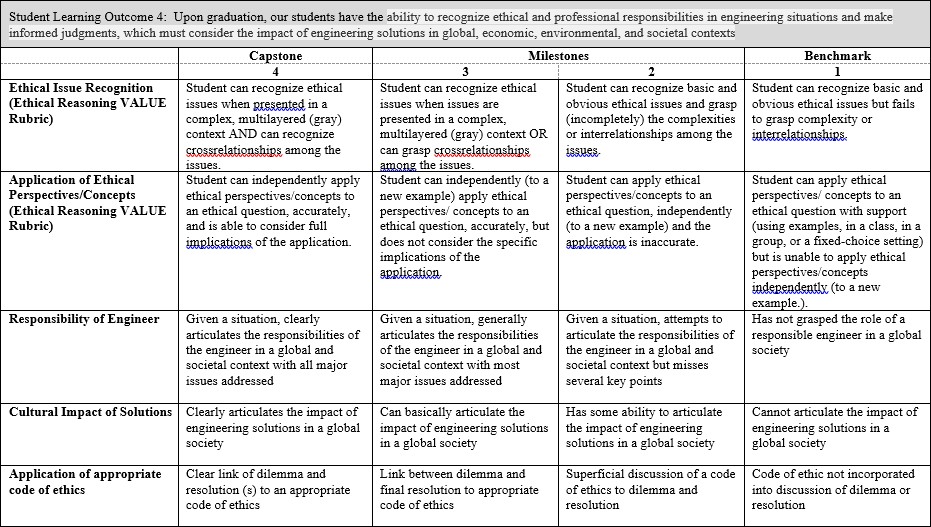 We look for a minimum average of 2.50 for each assessed junior-level course section, and 3.00 for each assessed senior-level course section. Of the courses assessed for this Outcome, EE 300 is considered junior-level, with the remaining courses considered senior-level.Program Success Target for this MeasurementProgram Success Target for this MeasurementProgram Success Target for this MeasurementTarget weighted averages are 2.50 for assessed junior-level course sections combined, and 3.00 for assessed senior- level course sections combined.Percent of Program Achieving Target Weighted Averages for course sections assessed:Percent of Program Achieving Target Weighted Averages for course sections assessed:Junior-level course section: 3.84 Senior-level course sections: 3.58Junior-level course section: 3.84 Senior-level course sections: 3.58Junior-level course section: 3.84 Senior-level course sections: 3.58MethodsInstructors choose artifacts to assess, using the above rubric, in their respective courses/sections. These artifacts will be different course section-to-course section, instructor-to-instructor, and semester-to-semester. Each item of the rubric (e.g., ethical issue recognition, application of ethical perspectives/concepts, etc.) was weighted equally when scoring the rubric. In some cases, specific items may not have been scored.We looked at the average obtained for each course section assessed, with each of the junior-level course sections targeted to achieve a minimum average of 2.50, and each of the senior-level course sections targeted to achieve a minimum average of 3.00. It was observed thatInstructors choose artifacts to assess, using the above rubric, in their respective courses/sections. These artifacts will be different course section-to-course section, instructor-to-instructor, and semester-to-semester. Each item of the rubric (e.g., ethical issue recognition, application of ethical perspectives/concepts, etc.) was weighted equally when scoring the rubric. In some cases, specific items may not have been scored.We looked at the average obtained for each course section assessed, with each of the junior-level course sections targeted to achieve a minimum average of 2.50, and each of the senior-level course sections targeted to achieve a minimum average of 3.00. It was observed thatInstructors choose artifacts to assess, using the above rubric, in their respective courses/sections. These artifacts will be different course section-to-course section, instructor-to-instructor, and semester-to-semester. Each item of the rubric (e.g., ethical issue recognition, application of ethical perspectives/concepts, etc.) was weighted equally when scoring the rubric. In some cases, specific items may not have been scored.We looked at the average obtained for each course section assessed, with each of the junior-level course sections targeted to achieve a minimum average of 2.50, and each of the senior-level course sections targeted to achieve a minimum average of 3.00. It was observed thatInstructors choose artifacts to assess, using the above rubric, in their respective courses/sections. These artifacts will be different course section-to-course section, instructor-to-instructor, and semester-to-semester. Each item of the rubric (e.g., ethical issue recognition, application of ethical perspectives/concepts, etc.) was weighted equally when scoring the rubric. In some cases, specific items may not have been scored.We looked at the average obtained for each course section assessed, with each of the junior-level course sections targeted to achieve a minimum average of 2.50, and each of the senior-level course sections targeted to achieve a minimum average of 3.00. It was observed thatInstructors choose artifacts to assess, using the above rubric, in their respective courses/sections. These artifacts will be different course section-to-course section, instructor-to-instructor, and semester-to-semester. Each item of the rubric (e.g., ethical issue recognition, application of ethical perspectives/concepts, etc.) was weighted equally when scoring the rubric. In some cases, specific items may not have been scored.We looked at the average obtained for each course section assessed, with each of the junior-level course sections targeted to achieve a minimum average of 2.50, and each of the senior-level course sections targeted to achieve a minimum average of 3.00. It was observed thatInstructors choose artifacts to assess, using the above rubric, in their respective courses/sections. These artifacts will be different course section-to-course section, instructor-to-instructor, and semester-to-semester. Each item of the rubric (e.g., ethical issue recognition, application of ethical perspectives/concepts, etc.) was weighted equally when scoring the rubric. In some cases, specific items may not have been scored.We looked at the average obtained for each course section assessed, with each of the junior-level course sections targeted to achieve a minimum average of 2.50, and each of the senior-level course sections targeted to achieve a minimum average of 3.00. It was observed thatInstructors choose artifacts to assess, using the above rubric, in their respective courses/sections. These artifacts will be different course section-to-course section, instructor-to-instructor, and semester-to-semester. Each item of the rubric (e.g., ethical issue recognition, application of ethical perspectives/concepts, etc.) was weighted equally when scoring the rubric. In some cases, specific items may not have been scored.We looked at the average obtained for each course section assessed, with each of the junior-level course sections targeted to achieve a minimum average of 2.50, and each of the senior-level course sections targeted to achieve a minimum average of 3.00. It was observed thatInstructors choose artifacts to assess, using the above rubric, in their respective courses/sections. These artifacts will be different course section-to-course section, instructor-to-instructor, and semester-to-semester. Each item of the rubric (e.g., ethical issue recognition, application of ethical perspectives/concepts, etc.) was weighted equally when scoring the rubric. In some cases, specific items may not have been scored.We looked at the average obtained for each course section assessed, with each of the junior-level course sections targeted to achieve a minimum average of 2.50, and each of the senior-level course sections targeted to achieve a minimum average of 3.00. It was observed thatall assessed course sections met their targets.We also calculated two weighted rubric averages for this Outcome this academic year: one for all assessed junior-level course sections and one for all assessed senior-level course sections. This was done to determine if, overall, the Outcome was met. The minimum weighted averages were expected to be 2.50 and 3.00, respectively. This was our Program Success Target. As indicated above, we achieved averages of 3.84 and 3.58.all assessed course sections met their targets.We also calculated two weighted rubric averages for this Outcome this academic year: one for all assessed junior-level course sections and one for all assessed senior-level course sections. This was done to determine if, overall, the Outcome was met. The minimum weighted averages were expected to be 2.50 and 3.00, respectively. This was our Program Success Target. As indicated above, we achieved averages of 3.84 and 3.58.all assessed course sections met their targets.We also calculated two weighted rubric averages for this Outcome this academic year: one for all assessed junior-level course sections and one for all assessed senior-level course sections. This was done to determine if, overall, the Outcome was met. The minimum weighted averages were expected to be 2.50 and 3.00, respectively. This was our Program Success Target. As indicated above, we achieved averages of 3.84 and 3.58.all assessed course sections met their targets.We also calculated two weighted rubric averages for this Outcome this academic year: one for all assessed junior-level course sections and one for all assessed senior-level course sections. This was done to determine if, overall, the Outcome was met. The minimum weighted averages were expected to be 2.50 and 3.00, respectively. This was our Program Success Target. As indicated above, we achieved averages of 3.84 and 3.58.all assessed course sections met their targets.We also calculated two weighted rubric averages for this Outcome this academic year: one for all assessed junior-level course sections and one for all assessed senior-level course sections. This was done to determine if, overall, the Outcome was met. The minimum weighted averages were expected to be 2.50 and 3.00, respectively. This was our Program Success Target. As indicated above, we achieved averages of 3.84 and 3.58.all assessed course sections met their targets.We also calculated two weighted rubric averages for this Outcome this academic year: one for all assessed junior-level course sections and one for all assessed senior-level course sections. This was done to determine if, overall, the Outcome was met. The minimum weighted averages were expected to be 2.50 and 3.00, respectively. This was our Program Success Target. As indicated above, we achieved averages of 3.84 and 3.58.all assessed course sections met their targets.We also calculated two weighted rubric averages for this Outcome this academic year: one for all assessed junior-level course sections and one for all assessed senior-level course sections. This was done to determine if, overall, the Outcome was met. The minimum weighted averages were expected to be 2.50 and 3.00, respectively. This was our Program Success Target. As indicated above, we achieved averages of 3.84 and 3.58.all assessed course sections met their targets.We also calculated two weighted rubric averages for this Outcome this academic year: one for all assessed junior-level course sections and one for all assessed senior-level course sections. This was done to determine if, overall, the Outcome was met. The minimum weighted averages were expected to be 2.50 and 3.00, respectively. This was our Program Success Target. As indicated above, we achieved averages of 3.84 and 3.58.Measurement Instrument 2Senior Exit Surveys are typically given to students taking the senior design course during the fall and spring semesters.  However this academic year, the survey was only administered in the spring semester due to the Fall 2022 ABET visit.  Students were asked to “Rate your ability to ability to recognize ethical and professional responsibilities in engineering situations and make informed judgments, which must consider the impact of engineering solutions in global, economic, environmental, and societal contexts” on a scale of 1 to 5 (with 5 being the highest).Senior Exit Surveys are typically given to students taking the senior design course during the fall and spring semesters.  However this academic year, the survey was only administered in the spring semester due to the Fall 2022 ABET visit.  Students were asked to “Rate your ability to ability to recognize ethical and professional responsibilities in engineering situations and make informed judgments, which must consider the impact of engineering solutions in global, economic, environmental, and societal contexts” on a scale of 1 to 5 (with 5 being the highest).Senior Exit Surveys are typically given to students taking the senior design course during the fall and spring semesters.  However this academic year, the survey was only administered in the spring semester due to the Fall 2022 ABET visit.  Students were asked to “Rate your ability to ability to recognize ethical and professional responsibilities in engineering situations and make informed judgments, which must consider the impact of engineering solutions in global, economic, environmental, and societal contexts” on a scale of 1 to 5 (with 5 being the highest).Senior Exit Surveys are typically given to students taking the senior design course during the fall and spring semesters.  However this academic year, the survey was only administered in the spring semester due to the Fall 2022 ABET visit.  Students were asked to “Rate your ability to ability to recognize ethical and professional responsibilities in engineering situations and make informed judgments, which must consider the impact of engineering solutions in global, economic, environmental, and societal contexts” on a scale of 1 to 5 (with 5 being the highest).Senior Exit Surveys are typically given to students taking the senior design course during the fall and spring semesters.  However this academic year, the survey was only administered in the spring semester due to the Fall 2022 ABET visit.  Students were asked to “Rate your ability to ability to recognize ethical and professional responsibilities in engineering situations and make informed judgments, which must consider the impact of engineering solutions in global, economic, environmental, and societal contexts” on a scale of 1 to 5 (with 5 being the highest).Senior Exit Surveys are typically given to students taking the senior design course during the fall and spring semesters.  However this academic year, the survey was only administered in the spring semester due to the Fall 2022 ABET visit.  Students were asked to “Rate your ability to ability to recognize ethical and professional responsibilities in engineering situations and make informed judgments, which must consider the impact of engineering solutions in global, economic, environmental, and societal contexts” on a scale of 1 to 5 (with 5 being the highest).Senior Exit Surveys are typically given to students taking the senior design course during the fall and spring semesters.  However this academic year, the survey was only administered in the spring semester due to the Fall 2022 ABET visit.  Students were asked to “Rate your ability to ability to recognize ethical and professional responsibilities in engineering situations and make informed judgments, which must consider the impact of engineering solutions in global, economic, environmental, and societal contexts” on a scale of 1 to 5 (with 5 being the highest).Senior Exit Surveys are typically given to students taking the senior design course during the fall and spring semesters.  However this academic year, the survey was only administered in the spring semester due to the Fall 2022 ABET visit.  Students were asked to “Rate your ability to ability to recognize ethical and professional responsibilities in engineering situations and make informed judgments, which must consider the impact of engineering solutions in global, economic, environmental, and societal contexts” on a scale of 1 to 5 (with 5 being the highest).Criteria for Student SuccessAverage score on this item is above 3.75.Average score on this item is above 3.75.Average score on this item is above 3.75.Average score on this item is above 3.75.Average score on this item is above 3.75.Average score on this item is above 3.75.Average score on this item is above 3.75.Average score on this item is above 3.75.Program Success Target for this MeasurementProgram Success Target for this MeasurementTarget average of 3.75Target average of 3.75Target average of 3.75Percent of Program AchievingTarget Weighted Average:Percent of Program AchievingTarget Weighted Average:4.704.70MethodsFor this year there were 10 scores total for Spring 2023. The survey was not administered in Fall 2022.  The above average of 4.70 is the average of all 10 scores received on this particular item.For this year there were 10 scores total for Spring 2023. The survey was not administered in Fall 2022.  The above average of 4.70 is the average of all 10 scores received on this particular item.For this year there were 10 scores total for Spring 2023. The survey was not administered in Fall 2022.  The above average of 4.70 is the average of all 10 scores received on this particular item.For this year there were 10 scores total for Spring 2023. The survey was not administered in Fall 2022.  The above average of 4.70 is the average of all 10 scores received on this particular item.For this year there were 10 scores total for Spring 2023. The survey was not administered in Fall 2022.  The above average of 4.70 is the average of all 10 scores received on this particular item.For this year there were 10 scores total for Spring 2023. The survey was not administered in Fall 2022.  The above average of 4.70 is the average of all 10 scores received on this particular item.For this year there were 10 scores total for Spring 2023. The survey was not administered in Fall 2022.  The above average of 4.70 is the average of all 10 scores received on this particular item.For this year there were 10 scores total for Spring 2023. The survey was not administered in Fall 2022.  The above average of 4.70 is the average of all 10 scores received on this particular item.Based on your results, circle or highlight whether the program met the goal Student Learning Outcome 3.Based on your results, circle or highlight whether the program met the goal Student Learning Outcome 3.Based on your results, circle or highlight whether the program met the goal Student Learning Outcome 3.Based on your results, circle or highlight whether the program met the goal Student Learning Outcome 3.Based on your results, circle or highlight whether the program met the goal Student Learning Outcome 3.Based on your results, circle or highlight whether the program met the goal Student Learning Outcome 3.Based on your results, circle or highlight whether the program met the goal Student Learning Outcome 3. MetNot MetActions (Describe the decision-making process and actions for program improvement. The actions should include a timeline.)Actions (Describe the decision-making process and actions for program improvement. The actions should include a timeline.)Actions (Describe the decision-making process and actions for program improvement. The actions should include a timeline.)Actions (Describe the decision-making process and actions for program improvement. The actions should include a timeline.)Actions (Describe the decision-making process and actions for program improvement. The actions should include a timeline.)Actions (Describe the decision-making process and actions for program improvement. The actions should include a timeline.)Actions (Describe the decision-making process and actions for program improvement. The actions should include a timeline.)Actions (Describe the decision-making process and actions for program improvement. The actions should include a timeline.)Actions (Describe the decision-making process and actions for program improvement. The actions should include a timeline.)The EE program discussed the rubric results on June 9, 2023 from the past academic year. We did not see a need to address the rubric scores for this particular Outcome.The EE program discussed the rubric results on June 9, 2023 from the past academic year. We did not see a need to address the rubric scores for this particular Outcome.The EE program discussed the rubric results on June 9, 2023 from the past academic year. We did not see a need to address the rubric scores for this particular Outcome.The EE program discussed the rubric results on June 9, 2023 from the past academic year. We did not see a need to address the rubric scores for this particular Outcome.The EE program discussed the rubric results on June 9, 2023 from the past academic year. We did not see a need to address the rubric scores for this particular Outcome.The EE program discussed the rubric results on June 9, 2023 from the past academic year. We did not see a need to address the rubric scores for this particular Outcome.The EE program discussed the rubric results on June 9, 2023 from the past academic year. We did not see a need to address the rubric scores for this particular Outcome.The EE program discussed the rubric results on June 9, 2023 from the past academic year. We did not see a need to address the rubric scores for this particular Outcome.The EE program discussed the rubric results on June 9, 2023 from the past academic year. We did not see a need to address the rubric scores for this particular Outcome.Follow-Up (Provide your timeline for follow-up. If follow-up has occurred, describe how the actions above have resulted in program improvement.)Follow-Up (Provide your timeline for follow-up. If follow-up has occurred, describe how the actions above have resulted in program improvement.)Follow-Up (Provide your timeline for follow-up. If follow-up has occurred, describe how the actions above have resulted in program improvement.)Follow-Up (Provide your timeline for follow-up. If follow-up has occurred, describe how the actions above have resulted in program improvement.)Follow-Up (Provide your timeline for follow-up. If follow-up has occurred, describe how the actions above have resulted in program improvement.)Follow-Up (Provide your timeline for follow-up. If follow-up has occurred, describe how the actions above have resulted in program improvement.)Follow-Up (Provide your timeline for follow-up. If follow-up has occurred, describe how the actions above have resulted in program improvement.)Follow-Up (Provide your timeline for follow-up. If follow-up has occurred, describe how the actions above have resulted in program improvement.)Follow-Up (Provide your timeline for follow-up. If follow-up has occurred, describe how the actions above have resulted in program improvement.)The EE program assessment plan calls for rubric collection each semester (fall and spring), and a meeting of EE faculty to discuss the rubric results.The EE program assessment plan calls for rubric collection each semester (fall and spring), and a meeting of EE faculty to discuss the rubric results.The EE program assessment plan calls for rubric collection each semester (fall and spring), and a meeting of EE faculty to discuss the rubric results.The EE program assessment plan calls for rubric collection each semester (fall and spring), and a meeting of EE faculty to discuss the rubric results.The EE program assessment plan calls for rubric collection each semester (fall and spring), and a meeting of EE faculty to discuss the rubric results.The EE program assessment plan calls for rubric collection each semester (fall and spring), and a meeting of EE faculty to discuss the rubric results.The EE program assessment plan calls for rubric collection each semester (fall and spring), and a meeting of EE faculty to discuss the rubric results.The EE program assessment plan calls for rubric collection each semester (fall and spring), and a meeting of EE faculty to discuss the rubric results.The EE program assessment plan calls for rubric collection each semester (fall and spring), and a meeting of EE faculty to discuss the rubric results.Next Assessment Cycle Plan (Please describe your assessment plan timetable for this outcome)Next Assessment Cycle Plan (Please describe your assessment plan timetable for this outcome)Next Assessment Cycle Plan (Please describe your assessment plan timetable for this outcome)Next Assessment Cycle Plan (Please describe your assessment plan timetable for this outcome)Next Assessment Cycle Plan (Please describe your assessment plan timetable for this outcome)Next Assessment Cycle Plan (Please describe your assessment plan timetable for this outcome)Next Assessment Cycle Plan (Please describe your assessment plan timetable for this outcome)Next Assessment Cycle Plan (Please describe your assessment plan timetable for this outcome)Next Assessment Cycle Plan (Please describe your assessment plan timetable for this outcome)See above.See above.See above.See above.See above.See above.See above.See above.See above.Student Learning Outcome 5Student Learning Outcome 5Student Learning OutcomeABET EAC Outcome #5: Upon graduation, our students have the ability to function effectively on a team whose members together provide leadership, create a collaborative and inclusive environment, establish goals, plan tasks, and meet objectives.Measurement Instrument 1Artifacts were assessed in some or all sections of the following courses: EE 431, ENGR 490, ENGR 491Criteria for Student SuccessThe following rubric is used when assessing student performance: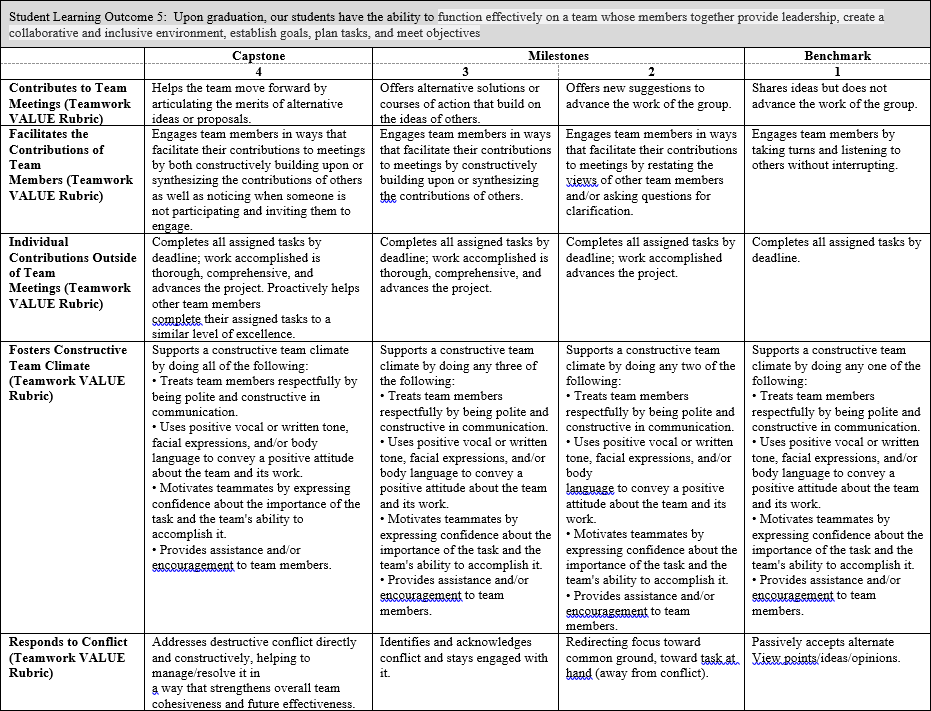 We look for a minimum average of 2.50 for each assessed junior-level course section, and 3.00 for each assessed senior-level course section. Of the courses assessed for this Outcome, EE 300, EE 345 and EE 431 are considered junior-level, with the remaining courses considered senior-level.Program Success Target for this MeasurementProgram Success Target for this MeasurementProgram Success Target for this MeasurementTarget weighted averages are 2.50 for assessed junior-level course sections combined, and 3.00 for assessed senior- level course sections combined.Percent of Program Achieving Target Weighted Averages for course sections assessed:Percent of Program Achieving Target Weighted Averages for course sections assessed:Junior-level course sections: NASenior-level course sections: 3.35Junior-level course sections: NASenior-level course sections: 3.35Junior-level course sections: NASenior-level course sections: 3.35MethodsInstructors choose artifacts to assess, using the above rubric, in their respective courses/sections. These artifacts will be different course section-to-course section, instructor-to-instructor, and semester-to-semester. Each item of the rubric (e.g., contributes to team meetings, facilitates the contributions of team members, etc.) was weighted equally when scoring the rubric. In some cases, specific items may not have been scored.We looked at the average obtained for each course section assessed, with each of the junior-level course sections targeted to achieve a minimum average of 2.50, and each of the senior-level course sections targeted to achieve a minimum average of 3.00. It was observed that most assessed course sections met their targets, but one did not.We also calculated two weighted rubric averages for this Outcome this academic year: one for all assessed junior-level course sections and one for all assessed senior-level course sections. This was done to determine if, overall, the Outcome was met. The minimum weighted averages were expected to be 2.50 and 3.00, respectively. This was our Program Success Target. As indicated above, we achieved averages of 3.35 in senior level courses.  No junior level courses were assessed this year in support of this Outcome.Instructors choose artifacts to assess, using the above rubric, in their respective courses/sections. These artifacts will be different course section-to-course section, instructor-to-instructor, and semester-to-semester. Each item of the rubric (e.g., contributes to team meetings, facilitates the contributions of team members, etc.) was weighted equally when scoring the rubric. In some cases, specific items may not have been scored.We looked at the average obtained for each course section assessed, with each of the junior-level course sections targeted to achieve a minimum average of 2.50, and each of the senior-level course sections targeted to achieve a minimum average of 3.00. It was observed that most assessed course sections met their targets, but one did not.We also calculated two weighted rubric averages for this Outcome this academic year: one for all assessed junior-level course sections and one for all assessed senior-level course sections. This was done to determine if, overall, the Outcome was met. The minimum weighted averages were expected to be 2.50 and 3.00, respectively. This was our Program Success Target. As indicated above, we achieved averages of 3.35 in senior level courses.  No junior level courses were assessed this year in support of this Outcome.Instructors choose artifacts to assess, using the above rubric, in their respective courses/sections. These artifacts will be different course section-to-course section, instructor-to-instructor, and semester-to-semester. Each item of the rubric (e.g., contributes to team meetings, facilitates the contributions of team members, etc.) was weighted equally when scoring the rubric. In some cases, specific items may not have been scored.We looked at the average obtained for each course section assessed, with each of the junior-level course sections targeted to achieve a minimum average of 2.50, and each of the senior-level course sections targeted to achieve a minimum average of 3.00. It was observed that most assessed course sections met their targets, but one did not.We also calculated two weighted rubric averages for this Outcome this academic year: one for all assessed junior-level course sections and one for all assessed senior-level course sections. This was done to determine if, overall, the Outcome was met. The minimum weighted averages were expected to be 2.50 and 3.00, respectively. This was our Program Success Target. As indicated above, we achieved averages of 3.35 in senior level courses.  No junior level courses were assessed this year in support of this Outcome.Instructors choose artifacts to assess, using the above rubric, in their respective courses/sections. These artifacts will be different course section-to-course section, instructor-to-instructor, and semester-to-semester. Each item of the rubric (e.g., contributes to team meetings, facilitates the contributions of team members, etc.) was weighted equally when scoring the rubric. In some cases, specific items may not have been scored.We looked at the average obtained for each course section assessed, with each of the junior-level course sections targeted to achieve a minimum average of 2.50, and each of the senior-level course sections targeted to achieve a minimum average of 3.00. It was observed that most assessed course sections met their targets, but one did not.We also calculated two weighted rubric averages for this Outcome this academic year: one for all assessed junior-level course sections and one for all assessed senior-level course sections. This was done to determine if, overall, the Outcome was met. The minimum weighted averages were expected to be 2.50 and 3.00, respectively. This was our Program Success Target. As indicated above, we achieved averages of 3.35 in senior level courses.  No junior level courses were assessed this year in support of this Outcome.Instructors choose artifacts to assess, using the above rubric, in their respective courses/sections. These artifacts will be different course section-to-course section, instructor-to-instructor, and semester-to-semester. Each item of the rubric (e.g., contributes to team meetings, facilitates the contributions of team members, etc.) was weighted equally when scoring the rubric. In some cases, specific items may not have been scored.We looked at the average obtained for each course section assessed, with each of the junior-level course sections targeted to achieve a minimum average of 2.50, and each of the senior-level course sections targeted to achieve a minimum average of 3.00. It was observed that most assessed course sections met their targets, but one did not.We also calculated two weighted rubric averages for this Outcome this academic year: one for all assessed junior-level course sections and one for all assessed senior-level course sections. This was done to determine if, overall, the Outcome was met. The minimum weighted averages were expected to be 2.50 and 3.00, respectively. This was our Program Success Target. As indicated above, we achieved averages of 3.35 in senior level courses.  No junior level courses were assessed this year in support of this Outcome.Instructors choose artifacts to assess, using the above rubric, in their respective courses/sections. These artifacts will be different course section-to-course section, instructor-to-instructor, and semester-to-semester. Each item of the rubric (e.g., contributes to team meetings, facilitates the contributions of team members, etc.) was weighted equally when scoring the rubric. In some cases, specific items may not have been scored.We looked at the average obtained for each course section assessed, with each of the junior-level course sections targeted to achieve a minimum average of 2.50, and each of the senior-level course sections targeted to achieve a minimum average of 3.00. It was observed that most assessed course sections met their targets, but one did not.We also calculated two weighted rubric averages for this Outcome this academic year: one for all assessed junior-level course sections and one for all assessed senior-level course sections. This was done to determine if, overall, the Outcome was met. The minimum weighted averages were expected to be 2.50 and 3.00, respectively. This was our Program Success Target. As indicated above, we achieved averages of 3.35 in senior level courses.  No junior level courses were assessed this year in support of this Outcome.Instructors choose artifacts to assess, using the above rubric, in their respective courses/sections. These artifacts will be different course section-to-course section, instructor-to-instructor, and semester-to-semester. Each item of the rubric (e.g., contributes to team meetings, facilitates the contributions of team members, etc.) was weighted equally when scoring the rubric. In some cases, specific items may not have been scored.We looked at the average obtained for each course section assessed, with each of the junior-level course sections targeted to achieve a minimum average of 2.50, and each of the senior-level course sections targeted to achieve a minimum average of 3.00. It was observed that most assessed course sections met their targets, but one did not.We also calculated two weighted rubric averages for this Outcome this academic year: one for all assessed junior-level course sections and one for all assessed senior-level course sections. This was done to determine if, overall, the Outcome was met. The minimum weighted averages were expected to be 2.50 and 3.00, respectively. This was our Program Success Target. As indicated above, we achieved averages of 3.35 in senior level courses.  No junior level courses were assessed this year in support of this Outcome.Instructors choose artifacts to assess, using the above rubric, in their respective courses/sections. These artifacts will be different course section-to-course section, instructor-to-instructor, and semester-to-semester. Each item of the rubric (e.g., contributes to team meetings, facilitates the contributions of team members, etc.) was weighted equally when scoring the rubric. In some cases, specific items may not have been scored.We looked at the average obtained for each course section assessed, with each of the junior-level course sections targeted to achieve a minimum average of 2.50, and each of the senior-level course sections targeted to achieve a minimum average of 3.00. It was observed that most assessed course sections met their targets, but one did not.We also calculated two weighted rubric averages for this Outcome this academic year: one for all assessed junior-level course sections and one for all assessed senior-level course sections. This was done to determine if, overall, the Outcome was met. The minimum weighted averages were expected to be 2.50 and 3.00, respectively. This was our Program Success Target. As indicated above, we achieved averages of 3.35 in senior level courses.  No junior level courses were assessed this year in support of this Outcome.Measurement Instrument 2Senior Exit Surveys are typically given to students taking the senior design course during the fall and spring semesters.  However this academic year, the survey was only administered in the spring semester due to the Fall 2022 ABET visit.  Students were asked to “Rate your ability to function effectively on a team whose members together provide leadership, create a collaborative and inclusive environment, establish goals, plan tasks, and meet objectives” on a scale of 1 to 5 (with 5 being the highest).Senior Exit Surveys are typically given to students taking the senior design course during the fall and spring semesters.  However this academic year, the survey was only administered in the spring semester due to the Fall 2022 ABET visit.  Students were asked to “Rate your ability to function effectively on a team whose members together provide leadership, create a collaborative and inclusive environment, establish goals, plan tasks, and meet objectives” on a scale of 1 to 5 (with 5 being the highest).Senior Exit Surveys are typically given to students taking the senior design course during the fall and spring semesters.  However this academic year, the survey was only administered in the spring semester due to the Fall 2022 ABET visit.  Students were asked to “Rate your ability to function effectively on a team whose members together provide leadership, create a collaborative and inclusive environment, establish goals, plan tasks, and meet objectives” on a scale of 1 to 5 (with 5 being the highest).Senior Exit Surveys are typically given to students taking the senior design course during the fall and spring semesters.  However this academic year, the survey was only administered in the spring semester due to the Fall 2022 ABET visit.  Students were asked to “Rate your ability to function effectively on a team whose members together provide leadership, create a collaborative and inclusive environment, establish goals, plan tasks, and meet objectives” on a scale of 1 to 5 (with 5 being the highest).Senior Exit Surveys are typically given to students taking the senior design course during the fall and spring semesters.  However this academic year, the survey was only administered in the spring semester due to the Fall 2022 ABET visit.  Students were asked to “Rate your ability to function effectively on a team whose members together provide leadership, create a collaborative and inclusive environment, establish goals, plan tasks, and meet objectives” on a scale of 1 to 5 (with 5 being the highest).Senior Exit Surveys are typically given to students taking the senior design course during the fall and spring semesters.  However this academic year, the survey was only administered in the spring semester due to the Fall 2022 ABET visit.  Students were asked to “Rate your ability to function effectively on a team whose members together provide leadership, create a collaborative and inclusive environment, establish goals, plan tasks, and meet objectives” on a scale of 1 to 5 (with 5 being the highest).Senior Exit Surveys are typically given to students taking the senior design course during the fall and spring semesters.  However this academic year, the survey was only administered in the spring semester due to the Fall 2022 ABET visit.  Students were asked to “Rate your ability to function effectively on a team whose members together provide leadership, create a collaborative and inclusive environment, establish goals, plan tasks, and meet objectives” on a scale of 1 to 5 (with 5 being the highest).Senior Exit Surveys are typically given to students taking the senior design course during the fall and spring semesters.  However this academic year, the survey was only administered in the spring semester due to the Fall 2022 ABET visit.  Students were asked to “Rate your ability to function effectively on a team whose members together provide leadership, create a collaborative and inclusive environment, establish goals, plan tasks, and meet objectives” on a scale of 1 to 5 (with 5 being the highest).Criteria for Student SuccessAverage score on this item is above 3.75.Average score on this item is above 3.75.Average score on this item is above 3.75.Average score on this item is above 3.75.Average score on this item is above 3.75.Average score on this item is above 3.75.Average score on this item is above 3.75.Average score on this item is above 3.75.Program Success Target for this MeasurementProgram Success Target for this MeasurementTarget average of 3.75Target average of 3.75Target average of 3.75Percent of Program AchievingTarget Weighted Average:Percent of Program AchievingTarget Weighted Average:4.804.80MethodsFor this year there were 10 scores total for Spring 2023. The survey was not administered in Fall 2022.  The above average of 4.80 is the average of all 10 scores received on this particular item.For this year there were 10 scores total for Spring 2023. The survey was not administered in Fall 2022.  The above average of 4.80 is the average of all 10 scores received on this particular item.For this year there were 10 scores total for Spring 2023. The survey was not administered in Fall 2022.  The above average of 4.80 is the average of all 10 scores received on this particular item.For this year there were 10 scores total for Spring 2023. The survey was not administered in Fall 2022.  The above average of 4.80 is the average of all 10 scores received on this particular item.For this year there were 10 scores total for Spring 2023. The survey was not administered in Fall 2022.  The above average of 4.80 is the average of all 10 scores received on this particular item.For this year there were 10 scores total for Spring 2023. The survey was not administered in Fall 2022.  The above average of 4.80 is the average of all 10 scores received on this particular item.For this year there were 10 scores total for Spring 2023. The survey was not administered in Fall 2022.  The above average of 4.80 is the average of all 10 scores received on this particular item.For this year there were 10 scores total for Spring 2023. The survey was not administered in Fall 2022.  The above average of 4.80 is the average of all 10 scores received on this particular item.Based on your results, circle or highlight whether the program met the goal Student Learning Outcome 3.Based on your results, circle or highlight whether the program met the goal Student Learning Outcome 3.Based on your results, circle or highlight whether the program met the goal Student Learning Outcome 3.Based on your results, circle or highlight whether the program met the goal Student Learning Outcome 3.Based on your results, circle or highlight whether the program met the goal Student Learning Outcome 3.Based on your results, circle or highlight whether the program met the goal Student Learning Outcome 3.Based on your results, circle or highlight whether the program met the goal Student Learning Outcome 3. MetNot MetActions (Describe the decision-making process and actions for program improvement. The actions should include a timeline.)Actions (Describe the decision-making process and actions for program improvement. The actions should include a timeline.)Actions (Describe the decision-making process and actions for program improvement. The actions should include a timeline.)Actions (Describe the decision-making process and actions for program improvement. The actions should include a timeline.)Actions (Describe the decision-making process and actions for program improvement. The actions should include a timeline.)Actions (Describe the decision-making process and actions for program improvement. The actions should include a timeline.)Actions (Describe the decision-making process and actions for program improvement. The actions should include a timeline.)Actions (Describe the decision-making process and actions for program improvement. The actions should include a timeline.)Actions (Describe the decision-making process and actions for program improvement. The actions should include a timeline.)The EE program discussed the rubric results on June 9, 2023 from the past academic year. We did not see a need to address the rubric scores for this particular Outcome.The EE program discussed the rubric results on June 9, 2023 from the past academic year. We did not see a need to address the rubric scores for this particular Outcome.The EE program discussed the rubric results on June 9, 2023 from the past academic year. We did not see a need to address the rubric scores for this particular Outcome.The EE program discussed the rubric results on June 9, 2023 from the past academic year. We did not see a need to address the rubric scores for this particular Outcome.The EE program discussed the rubric results on June 9, 2023 from the past academic year. We did not see a need to address the rubric scores for this particular Outcome.The EE program discussed the rubric results on June 9, 2023 from the past academic year. We did not see a need to address the rubric scores for this particular Outcome.The EE program discussed the rubric results on June 9, 2023 from the past academic year. We did not see a need to address the rubric scores for this particular Outcome.The EE program discussed the rubric results on June 9, 2023 from the past academic year. We did not see a need to address the rubric scores for this particular Outcome.The EE program discussed the rubric results on June 9, 2023 from the past academic year. We did not see a need to address the rubric scores for this particular Outcome.Follow-Up (Provide your timeline for follow-up. If follow-up has occurred, describe how the actions above have resulted in program improvement.)Follow-Up (Provide your timeline for follow-up. If follow-up has occurred, describe how the actions above have resulted in program improvement.)Follow-Up (Provide your timeline for follow-up. If follow-up has occurred, describe how the actions above have resulted in program improvement.)Follow-Up (Provide your timeline for follow-up. If follow-up has occurred, describe how the actions above have resulted in program improvement.)Follow-Up (Provide your timeline for follow-up. If follow-up has occurred, describe how the actions above have resulted in program improvement.)Follow-Up (Provide your timeline for follow-up. If follow-up has occurred, describe how the actions above have resulted in program improvement.)Follow-Up (Provide your timeline for follow-up. If follow-up has occurred, describe how the actions above have resulted in program improvement.)Follow-Up (Provide your timeline for follow-up. If follow-up has occurred, describe how the actions above have resulted in program improvement.)Follow-Up (Provide your timeline for follow-up. If follow-up has occurred, describe how the actions above have resulted in program improvement.)The EE program assessment plan calls for rubric collection each semester (fall and spring), and a meeting of EE faculty to discuss the rubric results.The EE program assessment plan calls for rubric collection each semester (fall and spring), and a meeting of EE faculty to discuss the rubric results.The EE program assessment plan calls for rubric collection each semester (fall and spring), and a meeting of EE faculty to discuss the rubric results.The EE program assessment plan calls for rubric collection each semester (fall and spring), and a meeting of EE faculty to discuss the rubric results.The EE program assessment plan calls for rubric collection each semester (fall and spring), and a meeting of EE faculty to discuss the rubric results.The EE program assessment plan calls for rubric collection each semester (fall and spring), and a meeting of EE faculty to discuss the rubric results.The EE program assessment plan calls for rubric collection each semester (fall and spring), and a meeting of EE faculty to discuss the rubric results.The EE program assessment plan calls for rubric collection each semester (fall and spring), and a meeting of EE faculty to discuss the rubric results.The EE program assessment plan calls for rubric collection each semester (fall and spring), and a meeting of EE faculty to discuss the rubric results.Next Assessment Cycle Plan (Please describe your assessment plan timetable for this outcome)Next Assessment Cycle Plan (Please describe your assessment plan timetable for this outcome)Next Assessment Cycle Plan (Please describe your assessment plan timetable for this outcome)Next Assessment Cycle Plan (Please describe your assessment plan timetable for this outcome)Next Assessment Cycle Plan (Please describe your assessment plan timetable for this outcome)Next Assessment Cycle Plan (Please describe your assessment plan timetable for this outcome)Next Assessment Cycle Plan (Please describe your assessment plan timetable for this outcome)Next Assessment Cycle Plan (Please describe your assessment plan timetable for this outcome)Next Assessment Cycle Plan (Please describe your assessment plan timetable for this outcome)See above.See above.See above.See above.See above.See above.See above.See above.See above.Student Learning Outcome 6Student Learning Outcome 6Student Learning OutcomeABET EAC Outcome #6: Upon graduation, our students have the ability to develop and conduct appropriate experimentation, analyze and interpret data, and use engineering judgment to draw conclusions.Measurement Instrument 1Artifacts were assessed in some or all sections of the following courses: EE 431, EE 460, ENGR 490 and ENGR 491Criteria for Student SuccessThe following rubric is used when assessing student performance: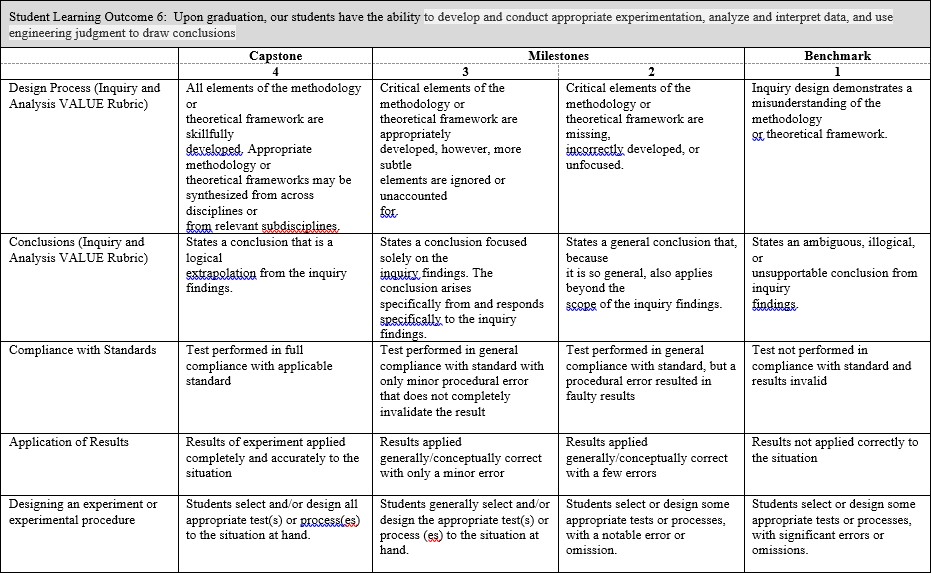 We look for a minimum average of 2.50 for each assessed junior-level course section, and 3.00 for each assessed senior-level course section. Of the courses assessed for this Outcome, EE 345, EE 380 and EE 431 are considered junior-level, with the remaining courses considered senior-level.Program Success Target for this MeasurementProgram Success Target for this MeasurementProgram Success Target for this MeasurementTarget weighted averages are 2.50 for assessed junior-level course sections combined, and 3.00 for assessed senior- level course sections combined.Percent of Program Achieving Target Weighted Averages for course sections assessed:Percent of Program Achieving Target Weighted Averages for course sections assessed:Junior-level course sections: NA Senior-level course sections: 3.58Junior-level course sections: NA Senior-level course sections: 3.58Junior-level course sections: NA Senior-level course sections: 3.58MethodsInstructors choose artifacts to assess, using the above rubric, in their respective courses/sections. These artifacts will be different course section-to-course section, instructor-to-instructor, and semester-to-semester. Each item of the rubric (e.g., design process, conclusions, etc.) was weighted equally when scoring the rubric. In some cases, specific items may not have been scored.We looked at the average obtained for each course section assessed, with each of the junior-level course sections targeted to achieve a minimum average of 2.50, and each of the senior-level course sections targeted to achieve a minimum average of 3.00. It was observed that most assessed course sections met their targets, but one did not.We also calculated two weighted rubric averages for this Outcome this academic year: one for all assessed junior-level course sections and one for all assessed senior-level course sections. This was done to determine if, overall, the Outcome was met. The minimum weighted averages were expected to be 2.50 and 3.00, respectively. This was our Program Success Target. As indicated above, we achieved averages of 3.58 in senior level courses.  No junior level courses were assessed this year in support of this Outcome.Instructors choose artifacts to assess, using the above rubric, in their respective courses/sections. These artifacts will be different course section-to-course section, instructor-to-instructor, and semester-to-semester. Each item of the rubric (e.g., design process, conclusions, etc.) was weighted equally when scoring the rubric. In some cases, specific items may not have been scored.We looked at the average obtained for each course section assessed, with each of the junior-level course sections targeted to achieve a minimum average of 2.50, and each of the senior-level course sections targeted to achieve a minimum average of 3.00. It was observed that most assessed course sections met their targets, but one did not.We also calculated two weighted rubric averages for this Outcome this academic year: one for all assessed junior-level course sections and one for all assessed senior-level course sections. This was done to determine if, overall, the Outcome was met. The minimum weighted averages were expected to be 2.50 and 3.00, respectively. This was our Program Success Target. As indicated above, we achieved averages of 3.58 in senior level courses.  No junior level courses were assessed this year in support of this Outcome.Instructors choose artifacts to assess, using the above rubric, in their respective courses/sections. These artifacts will be different course section-to-course section, instructor-to-instructor, and semester-to-semester. Each item of the rubric (e.g., design process, conclusions, etc.) was weighted equally when scoring the rubric. In some cases, specific items may not have been scored.We looked at the average obtained for each course section assessed, with each of the junior-level course sections targeted to achieve a minimum average of 2.50, and each of the senior-level course sections targeted to achieve a minimum average of 3.00. It was observed that most assessed course sections met their targets, but one did not.We also calculated two weighted rubric averages for this Outcome this academic year: one for all assessed junior-level course sections and one for all assessed senior-level course sections. This was done to determine if, overall, the Outcome was met. The minimum weighted averages were expected to be 2.50 and 3.00, respectively. This was our Program Success Target. As indicated above, we achieved averages of 3.58 in senior level courses.  No junior level courses were assessed this year in support of this Outcome.Instructors choose artifacts to assess, using the above rubric, in their respective courses/sections. These artifacts will be different course section-to-course section, instructor-to-instructor, and semester-to-semester. Each item of the rubric (e.g., design process, conclusions, etc.) was weighted equally when scoring the rubric. In some cases, specific items may not have been scored.We looked at the average obtained for each course section assessed, with each of the junior-level course sections targeted to achieve a minimum average of 2.50, and each of the senior-level course sections targeted to achieve a minimum average of 3.00. It was observed that most assessed course sections met their targets, but one did not.We also calculated two weighted rubric averages for this Outcome this academic year: one for all assessed junior-level course sections and one for all assessed senior-level course sections. This was done to determine if, overall, the Outcome was met. The minimum weighted averages were expected to be 2.50 and 3.00, respectively. This was our Program Success Target. As indicated above, we achieved averages of 3.58 in senior level courses.  No junior level courses were assessed this year in support of this Outcome.Instructors choose artifacts to assess, using the above rubric, in their respective courses/sections. These artifacts will be different course section-to-course section, instructor-to-instructor, and semester-to-semester. Each item of the rubric (e.g., design process, conclusions, etc.) was weighted equally when scoring the rubric. In some cases, specific items may not have been scored.We looked at the average obtained for each course section assessed, with each of the junior-level course sections targeted to achieve a minimum average of 2.50, and each of the senior-level course sections targeted to achieve a minimum average of 3.00. It was observed that most assessed course sections met their targets, but one did not.We also calculated two weighted rubric averages for this Outcome this academic year: one for all assessed junior-level course sections and one for all assessed senior-level course sections. This was done to determine if, overall, the Outcome was met. The minimum weighted averages were expected to be 2.50 and 3.00, respectively. This was our Program Success Target. As indicated above, we achieved averages of 3.58 in senior level courses.  No junior level courses were assessed this year in support of this Outcome.Instructors choose artifacts to assess, using the above rubric, in their respective courses/sections. These artifacts will be different course section-to-course section, instructor-to-instructor, and semester-to-semester. Each item of the rubric (e.g., design process, conclusions, etc.) was weighted equally when scoring the rubric. In some cases, specific items may not have been scored.We looked at the average obtained for each course section assessed, with each of the junior-level course sections targeted to achieve a minimum average of 2.50, and each of the senior-level course sections targeted to achieve a minimum average of 3.00. It was observed that most assessed course sections met their targets, but one did not.We also calculated two weighted rubric averages for this Outcome this academic year: one for all assessed junior-level course sections and one for all assessed senior-level course sections. This was done to determine if, overall, the Outcome was met. The minimum weighted averages were expected to be 2.50 and 3.00, respectively. This was our Program Success Target. As indicated above, we achieved averages of 3.58 in senior level courses.  No junior level courses were assessed this year in support of this Outcome.Instructors choose artifacts to assess, using the above rubric, in their respective courses/sections. These artifacts will be different course section-to-course section, instructor-to-instructor, and semester-to-semester. Each item of the rubric (e.g., design process, conclusions, etc.) was weighted equally when scoring the rubric. In some cases, specific items may not have been scored.We looked at the average obtained for each course section assessed, with each of the junior-level course sections targeted to achieve a minimum average of 2.50, and each of the senior-level course sections targeted to achieve a minimum average of 3.00. It was observed that most assessed course sections met their targets, but one did not.We also calculated two weighted rubric averages for this Outcome this academic year: one for all assessed junior-level course sections and one for all assessed senior-level course sections. This was done to determine if, overall, the Outcome was met. The minimum weighted averages were expected to be 2.50 and 3.00, respectively. This was our Program Success Target. As indicated above, we achieved averages of 3.58 in senior level courses.  No junior level courses were assessed this year in support of this Outcome.Instructors choose artifacts to assess, using the above rubric, in their respective courses/sections. These artifacts will be different course section-to-course section, instructor-to-instructor, and semester-to-semester. Each item of the rubric (e.g., design process, conclusions, etc.) was weighted equally when scoring the rubric. In some cases, specific items may not have been scored.We looked at the average obtained for each course section assessed, with each of the junior-level course sections targeted to achieve a minimum average of 2.50, and each of the senior-level course sections targeted to achieve a minimum average of 3.00. It was observed that most assessed course sections met their targets, but one did not.We also calculated two weighted rubric averages for this Outcome this academic year: one for all assessed junior-level course sections and one for all assessed senior-level course sections. This was done to determine if, overall, the Outcome was met. The minimum weighted averages were expected to be 2.50 and 3.00, respectively. This was our Program Success Target. As indicated above, we achieved averages of 3.58 in senior level courses.  No junior level courses were assessed this year in support of this Outcome.Measurement Instrument 2Senior Exit Surveys are typically given to students taking the senior design course during the fall and spring semesters.  However this academic year, the survey was only administered in the spring semester due to the Fall 2022 ABET visit.  Students were asked to “Rate your ability to develop and conduct appropriate experimentation, analyze and interpret data, and use engineering judgment to draw conclusions” on a scale of 1 to 5 (with 5 being the highest).Senior Exit Surveys are typically given to students taking the senior design course during the fall and spring semesters.  However this academic year, the survey was only administered in the spring semester due to the Fall 2022 ABET visit.  Students were asked to “Rate your ability to develop and conduct appropriate experimentation, analyze and interpret data, and use engineering judgment to draw conclusions” on a scale of 1 to 5 (with 5 being the highest).Senior Exit Surveys are typically given to students taking the senior design course during the fall and spring semesters.  However this academic year, the survey was only administered in the spring semester due to the Fall 2022 ABET visit.  Students were asked to “Rate your ability to develop and conduct appropriate experimentation, analyze and interpret data, and use engineering judgment to draw conclusions” on a scale of 1 to 5 (with 5 being the highest).Senior Exit Surveys are typically given to students taking the senior design course during the fall and spring semesters.  However this academic year, the survey was only administered in the spring semester due to the Fall 2022 ABET visit.  Students were asked to “Rate your ability to develop and conduct appropriate experimentation, analyze and interpret data, and use engineering judgment to draw conclusions” on a scale of 1 to 5 (with 5 being the highest).Senior Exit Surveys are typically given to students taking the senior design course during the fall and spring semesters.  However this academic year, the survey was only administered in the spring semester due to the Fall 2022 ABET visit.  Students were asked to “Rate your ability to develop and conduct appropriate experimentation, analyze and interpret data, and use engineering judgment to draw conclusions” on a scale of 1 to 5 (with 5 being the highest).Senior Exit Surveys are typically given to students taking the senior design course during the fall and spring semesters.  However this academic year, the survey was only administered in the spring semester due to the Fall 2022 ABET visit.  Students were asked to “Rate your ability to develop and conduct appropriate experimentation, analyze and interpret data, and use engineering judgment to draw conclusions” on a scale of 1 to 5 (with 5 being the highest).Senior Exit Surveys are typically given to students taking the senior design course during the fall and spring semesters.  However this academic year, the survey was only administered in the spring semester due to the Fall 2022 ABET visit.  Students were asked to “Rate your ability to develop and conduct appropriate experimentation, analyze and interpret data, and use engineering judgment to draw conclusions” on a scale of 1 to 5 (with 5 being the highest).Senior Exit Surveys are typically given to students taking the senior design course during the fall and spring semesters.  However this academic year, the survey was only administered in the spring semester due to the Fall 2022 ABET visit.  Students were asked to “Rate your ability to develop and conduct appropriate experimentation, analyze and interpret data, and use engineering judgment to draw conclusions” on a scale of 1 to 5 (with 5 being the highest).Criteria for Student SuccessAverage score on this item is above 3.75.Average score on this item is above 3.75.Average score on this item is above 3.75.Average score on this item is above 3.75.Average score on this item is above 3.75.Average score on this item is above 3.75.Average score on this item is above 3.75.Average score on this item is above 3.75.Program Success Target for this MeasurementProgram Success Target for this MeasurementTarget average of 3.75Target average of 3.75Target average of 3.75Percent of Program AchievingTarget Weighted Average:Percent of Program AchievingTarget Weighted Average:4.404.40MethodsFor this year there were 10 scores total for Spring 2023. The survey was not administered in Fall 2022.  The above average of 4.40 is the average of all 10 scores received on this particular item.For this year there were 10 scores total for Spring 2023. The survey was not administered in Fall 2022.  The above average of 4.40 is the average of all 10 scores received on this particular item.For this year there were 10 scores total for Spring 2023. The survey was not administered in Fall 2022.  The above average of 4.40 is the average of all 10 scores received on this particular item.For this year there were 10 scores total for Spring 2023. The survey was not administered in Fall 2022.  The above average of 4.40 is the average of all 10 scores received on this particular item.For this year there were 10 scores total for Spring 2023. The survey was not administered in Fall 2022.  The above average of 4.40 is the average of all 10 scores received on this particular item.For this year there were 10 scores total for Spring 2023. The survey was not administered in Fall 2022.  The above average of 4.40 is the average of all 10 scores received on this particular item.For this year there were 10 scores total for Spring 2023. The survey was not administered in Fall 2022.  The above average of 4.40 is the average of all 10 scores received on this particular item.For this year there were 10 scores total for Spring 2023. The survey was not administered in Fall 2022.  The above average of 4.40 is the average of all 10 scores received on this particular item.Based on your results, circle or highlight whether the program met the goal Student Learning Outcome 3.Based on your results, circle or highlight whether the program met the goal Student Learning Outcome 3.Based on your results, circle or highlight whether the program met the goal Student Learning Outcome 3.Based on your results, circle or highlight whether the program met the goal Student Learning Outcome 3.Based on your results, circle or highlight whether the program met the goal Student Learning Outcome 3.Based on your results, circle or highlight whether the program met the goal Student Learning Outcome 3.Based on your results, circle or highlight whether the program met the goal Student Learning Outcome 3. MetNot MetActions (Describe the decision-making process and actions for program improvement. The actions should include a timeline.)Actions (Describe the decision-making process and actions for program improvement. The actions should include a timeline.)Actions (Describe the decision-making process and actions for program improvement. The actions should include a timeline.)Actions (Describe the decision-making process and actions for program improvement. The actions should include a timeline.)Actions (Describe the decision-making process and actions for program improvement. The actions should include a timeline.)Actions (Describe the decision-making process and actions for program improvement. The actions should include a timeline.)Actions (Describe the decision-making process and actions for program improvement. The actions should include a timeline.)Actions (Describe the decision-making process and actions for program improvement. The actions should include a timeline.)Actions (Describe the decision-making process and actions for program improvement. The actions should include a timeline.)The EE program discussed the rubric results on June 9, 2023 from the past academic year. We did not see a need to address the rubric scores for this particular Outcome.The EE program discussed the rubric results on June 9, 2023 from the past academic year. We did not see a need to address the rubric scores for this particular Outcome.The EE program discussed the rubric results on June 9, 2023 from the past academic year. We did not see a need to address the rubric scores for this particular Outcome.The EE program discussed the rubric results on June 9, 2023 from the past academic year. We did not see a need to address the rubric scores for this particular Outcome.The EE program discussed the rubric results on June 9, 2023 from the past academic year. We did not see a need to address the rubric scores for this particular Outcome.The EE program discussed the rubric results on June 9, 2023 from the past academic year. We did not see a need to address the rubric scores for this particular Outcome.The EE program discussed the rubric results on June 9, 2023 from the past academic year. We did not see a need to address the rubric scores for this particular Outcome.The EE program discussed the rubric results on June 9, 2023 from the past academic year. We did not see a need to address the rubric scores for this particular Outcome.The EE program discussed the rubric results on June 9, 2023 from the past academic year. We did not see a need to address the rubric scores for this particular Outcome.Follow-Up (Provide your timeline for follow-up. If follow-up has occurred, describe how the actions above have resulted in program improvement.)Follow-Up (Provide your timeline for follow-up. If follow-up has occurred, describe how the actions above have resulted in program improvement.)Follow-Up (Provide your timeline for follow-up. If follow-up has occurred, describe how the actions above have resulted in program improvement.)Follow-Up (Provide your timeline for follow-up. If follow-up has occurred, describe how the actions above have resulted in program improvement.)Follow-Up (Provide your timeline for follow-up. If follow-up has occurred, describe how the actions above have resulted in program improvement.)Follow-Up (Provide your timeline for follow-up. If follow-up has occurred, describe how the actions above have resulted in program improvement.)Follow-Up (Provide your timeline for follow-up. If follow-up has occurred, describe how the actions above have resulted in program improvement.)Follow-Up (Provide your timeline for follow-up. If follow-up has occurred, describe how the actions above have resulted in program improvement.)Follow-Up (Provide your timeline for follow-up. If follow-up has occurred, describe how the actions above have resulted in program improvement.)The EE program assessment plan calls for rubric collection each semester (fall and spring), and a meeting of EE faculty to discuss the rubric results.The EE program assessment plan calls for rubric collection each semester (fall and spring), and a meeting of EE faculty to discuss the rubric results.The EE program assessment plan calls for rubric collection each semester (fall and spring), and a meeting of EE faculty to discuss the rubric results.The EE program assessment plan calls for rubric collection each semester (fall and spring), and a meeting of EE faculty to discuss the rubric results.The EE program assessment plan calls for rubric collection each semester (fall and spring), and a meeting of EE faculty to discuss the rubric results.The EE program assessment plan calls for rubric collection each semester (fall and spring), and a meeting of EE faculty to discuss the rubric results.The EE program assessment plan calls for rubric collection each semester (fall and spring), and a meeting of EE faculty to discuss the rubric results.The EE program assessment plan calls for rubric collection each semester (fall and spring), and a meeting of EE faculty to discuss the rubric results.The EE program assessment plan calls for rubric collection each semester (fall and spring), and a meeting of EE faculty to discuss the rubric results.Next Assessment Cycle Plan (Please describe your assessment plan timetable for this outcome)Next Assessment Cycle Plan (Please describe your assessment plan timetable for this outcome)Next Assessment Cycle Plan (Please describe your assessment plan timetable for this outcome)Next Assessment Cycle Plan (Please describe your assessment plan timetable for this outcome)Next Assessment Cycle Plan (Please describe your assessment plan timetable for this outcome)Next Assessment Cycle Plan (Please describe your assessment plan timetable for this outcome)Next Assessment Cycle Plan (Please describe your assessment plan timetable for this outcome)Next Assessment Cycle Plan (Please describe your assessment plan timetable for this outcome)Next Assessment Cycle Plan (Please describe your assessment plan timetable for this outcome)See above.See above.See above.See above.See above.See above.See above.See above.See above.Student Learning Outcome 7Student Learning Outcome 7Student Learning OutcomeABET EAC Outcome #7: Upon graduation, our students have the ability to acquire and apply new knowledge as needed, using appropriate learning strategies.Measurement Instrument 1Artifacts were assessed in some or all sections of the following courses: ENGR 490, ENGR 491Criteria for Student SuccessThe following rubric is used when assessing student performance: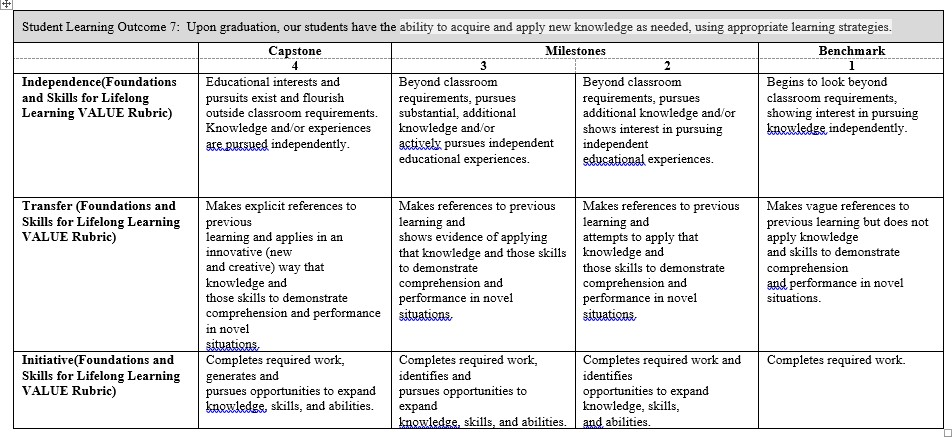 We look for a minimum average of 2.50 for each assessed junior-level course section, and 3.00 for each assessed senior-level course section. Of the courses assessed for this Outcome, EE 300 is considered junior-level, with the remaining courses considered senior-level.Program Success Target for this MeasurementProgram Success Target for this MeasurementProgram Success Target for this MeasurementTarget weighted averages are 2.50 for assessed junior-level course sections combined, and 3.00 for assessed senior- level course sections combined.Percent of Program Achieving Target Weighted Averages for course sections assessed:Percent of Program Achieving Target Weighted Averages for course sections assessed:Junior-level course sections: NA Senior-level course sections: 3.45Junior-level course sections: NA Senior-level course sections: 3.45Junior-level course sections: NA Senior-level course sections: 3.45 MethodsInstructors choose artifacts to assess, using the above rubric, in their respective courses/sections. These artifacts will be different course section-to-course section, instructor-to-instructor, and semester-to-semester. Each item of the rubric (e.g., independence, transfer, etc.) was weighted equally when scoring the rubric. In some cases, specific items may not have been scored.We looked at the average obtained for each course section assessed, with each of the junior-level course sections targeted to achieve a minimum average of 2.50, and each of the senior-level course sections targeted to achieve a minimum average of 3.00. It was observed that most assessed course sections met their targets, but one did not.We also calculated two weighted rubric averages for this Outcome this academic year: one for all assessed junior-level course sections and one for all assessed senior-level course sections. This was done to determine if, overall, the Outcome was met. The minimum weighted averages were expected to be 2.50 and 3.00, respectively. This was our Program Success Target. As indicated above, we achieved averages of 3.45 in senior level courses.  No junior level courses were assessed this year in support of this Outcome.Instructors choose artifacts to assess, using the above rubric, in their respective courses/sections. These artifacts will be different course section-to-course section, instructor-to-instructor, and semester-to-semester. Each item of the rubric (e.g., independence, transfer, etc.) was weighted equally when scoring the rubric. In some cases, specific items may not have been scored.We looked at the average obtained for each course section assessed, with each of the junior-level course sections targeted to achieve a minimum average of 2.50, and each of the senior-level course sections targeted to achieve a minimum average of 3.00. It was observed that most assessed course sections met their targets, but one did not.We also calculated two weighted rubric averages for this Outcome this academic year: one for all assessed junior-level course sections and one for all assessed senior-level course sections. This was done to determine if, overall, the Outcome was met. The minimum weighted averages were expected to be 2.50 and 3.00, respectively. This was our Program Success Target. As indicated above, we achieved averages of 3.45 in senior level courses.  No junior level courses were assessed this year in support of this Outcome.Instructors choose artifacts to assess, using the above rubric, in their respective courses/sections. These artifacts will be different course section-to-course section, instructor-to-instructor, and semester-to-semester. Each item of the rubric (e.g., independence, transfer, etc.) was weighted equally when scoring the rubric. In some cases, specific items may not have been scored.We looked at the average obtained for each course section assessed, with each of the junior-level course sections targeted to achieve a minimum average of 2.50, and each of the senior-level course sections targeted to achieve a minimum average of 3.00. It was observed that most assessed course sections met their targets, but one did not.We also calculated two weighted rubric averages for this Outcome this academic year: one for all assessed junior-level course sections and one for all assessed senior-level course sections. This was done to determine if, overall, the Outcome was met. The minimum weighted averages were expected to be 2.50 and 3.00, respectively. This was our Program Success Target. As indicated above, we achieved averages of 3.45 in senior level courses.  No junior level courses were assessed this year in support of this Outcome.Instructors choose artifacts to assess, using the above rubric, in their respective courses/sections. These artifacts will be different course section-to-course section, instructor-to-instructor, and semester-to-semester. Each item of the rubric (e.g., independence, transfer, etc.) was weighted equally when scoring the rubric. In some cases, specific items may not have been scored.We looked at the average obtained for each course section assessed, with each of the junior-level course sections targeted to achieve a minimum average of 2.50, and each of the senior-level course sections targeted to achieve a minimum average of 3.00. It was observed that most assessed course sections met their targets, but one did not.We also calculated two weighted rubric averages for this Outcome this academic year: one for all assessed junior-level course sections and one for all assessed senior-level course sections. This was done to determine if, overall, the Outcome was met. The minimum weighted averages were expected to be 2.50 and 3.00, respectively. This was our Program Success Target. As indicated above, we achieved averages of 3.45 in senior level courses.  No junior level courses were assessed this year in support of this Outcome.Instructors choose artifacts to assess, using the above rubric, in their respective courses/sections. These artifacts will be different course section-to-course section, instructor-to-instructor, and semester-to-semester. Each item of the rubric (e.g., independence, transfer, etc.) was weighted equally when scoring the rubric. In some cases, specific items may not have been scored.We looked at the average obtained for each course section assessed, with each of the junior-level course sections targeted to achieve a minimum average of 2.50, and each of the senior-level course sections targeted to achieve a minimum average of 3.00. It was observed that most assessed course sections met their targets, but one did not.We also calculated two weighted rubric averages for this Outcome this academic year: one for all assessed junior-level course sections and one for all assessed senior-level course sections. This was done to determine if, overall, the Outcome was met. The minimum weighted averages were expected to be 2.50 and 3.00, respectively. This was our Program Success Target. As indicated above, we achieved averages of 3.45 in senior level courses.  No junior level courses were assessed this year in support of this Outcome.Instructors choose artifacts to assess, using the above rubric, in their respective courses/sections. These artifacts will be different course section-to-course section, instructor-to-instructor, and semester-to-semester. Each item of the rubric (e.g., independence, transfer, etc.) was weighted equally when scoring the rubric. In some cases, specific items may not have been scored.We looked at the average obtained for each course section assessed, with each of the junior-level course sections targeted to achieve a minimum average of 2.50, and each of the senior-level course sections targeted to achieve a minimum average of 3.00. It was observed that most assessed course sections met their targets, but one did not.We also calculated two weighted rubric averages for this Outcome this academic year: one for all assessed junior-level course sections and one for all assessed senior-level course sections. This was done to determine if, overall, the Outcome was met. The minimum weighted averages were expected to be 2.50 and 3.00, respectively. This was our Program Success Target. As indicated above, we achieved averages of 3.45 in senior level courses.  No junior level courses were assessed this year in support of this Outcome.Instructors choose artifacts to assess, using the above rubric, in their respective courses/sections. These artifacts will be different course section-to-course section, instructor-to-instructor, and semester-to-semester. Each item of the rubric (e.g., independence, transfer, etc.) was weighted equally when scoring the rubric. In some cases, specific items may not have been scored.We looked at the average obtained for each course section assessed, with each of the junior-level course sections targeted to achieve a minimum average of 2.50, and each of the senior-level course sections targeted to achieve a minimum average of 3.00. It was observed that most assessed course sections met their targets, but one did not.We also calculated two weighted rubric averages for this Outcome this academic year: one for all assessed junior-level course sections and one for all assessed senior-level course sections. This was done to determine if, overall, the Outcome was met. The minimum weighted averages were expected to be 2.50 and 3.00, respectively. This was our Program Success Target. As indicated above, we achieved averages of 3.45 in senior level courses.  No junior level courses were assessed this year in support of this Outcome.Instructors choose artifacts to assess, using the above rubric, in their respective courses/sections. These artifacts will be different course section-to-course section, instructor-to-instructor, and semester-to-semester. Each item of the rubric (e.g., independence, transfer, etc.) was weighted equally when scoring the rubric. In some cases, specific items may not have been scored.We looked at the average obtained for each course section assessed, with each of the junior-level course sections targeted to achieve a minimum average of 2.50, and each of the senior-level course sections targeted to achieve a minimum average of 3.00. It was observed that most assessed course sections met their targets, but one did not.We also calculated two weighted rubric averages for this Outcome this academic year: one for all assessed junior-level course sections and one for all assessed senior-level course sections. This was done to determine if, overall, the Outcome was met. The minimum weighted averages were expected to be 2.50 and 3.00, respectively. This was our Program Success Target. As indicated above, we achieved averages of 3.45 in senior level courses.  No junior level courses were assessed this year in support of this Outcome.Measurement Instrument 2Senior Exit Surveys are typically given to students taking the senior design course during the fall and spring semesters.  However this academic year, the survey was only administered in the spring semester due to the Fall 2022 ABET visit.  Students were asked to “Rate your ability to acquire and apply new knowledge as needed, using appropriate learning strategies” on a scale of 1 to 5 (with 5 being the highest).Senior Exit Surveys are typically given to students taking the senior design course during the fall and spring semesters.  However this academic year, the survey was only administered in the spring semester due to the Fall 2022 ABET visit.  Students were asked to “Rate your ability to acquire and apply new knowledge as needed, using appropriate learning strategies” on a scale of 1 to 5 (with 5 being the highest).Senior Exit Surveys are typically given to students taking the senior design course during the fall and spring semesters.  However this academic year, the survey was only administered in the spring semester due to the Fall 2022 ABET visit.  Students were asked to “Rate your ability to acquire and apply new knowledge as needed, using appropriate learning strategies” on a scale of 1 to 5 (with 5 being the highest).Senior Exit Surveys are typically given to students taking the senior design course during the fall and spring semesters.  However this academic year, the survey was only administered in the spring semester due to the Fall 2022 ABET visit.  Students were asked to “Rate your ability to acquire and apply new knowledge as needed, using appropriate learning strategies” on a scale of 1 to 5 (with 5 being the highest).Senior Exit Surveys are typically given to students taking the senior design course during the fall and spring semesters.  However this academic year, the survey was only administered in the spring semester due to the Fall 2022 ABET visit.  Students were asked to “Rate your ability to acquire and apply new knowledge as needed, using appropriate learning strategies” on a scale of 1 to 5 (with 5 being the highest).Senior Exit Surveys are typically given to students taking the senior design course during the fall and spring semesters.  However this academic year, the survey was only administered in the spring semester due to the Fall 2022 ABET visit.  Students were asked to “Rate your ability to acquire and apply new knowledge as needed, using appropriate learning strategies” on a scale of 1 to 5 (with 5 being the highest).Senior Exit Surveys are typically given to students taking the senior design course during the fall and spring semesters.  However this academic year, the survey was only administered in the spring semester due to the Fall 2022 ABET visit.  Students were asked to “Rate your ability to acquire and apply new knowledge as needed, using appropriate learning strategies” on a scale of 1 to 5 (with 5 being the highest).Senior Exit Surveys are typically given to students taking the senior design course during the fall and spring semesters.  However this academic year, the survey was only administered in the spring semester due to the Fall 2022 ABET visit.  Students were asked to “Rate your ability to acquire and apply new knowledge as needed, using appropriate learning strategies” on a scale of 1 to 5 (with 5 being the highest).Criteria for Student Success  Average score on this item is above 3.75.  Average score on this item is above 3.75.  Average score on this item is above 3.75.  Average score on this item is above 3.75.  Average score on this item is above 3.75.  Average score on this item is above 3.75.  Average score on this item is above 3.75.  Average score on this item is above 3.75.Program Success Target for this MeasurementProgram Success Target for this MeasurementTarget average of 3.75Target average of 3.75Target average of 3.75Percent of Program AchievingTarget Weighted Average:Percent of Program AchievingTarget Weighted Average:4.304.30MethodsFor this year there were 10 scores total for Spring 2023. The survey was not administered in Fall 2022.  The above average of 4.30 is the average of all 10 scores received on this particular item.For this year there were 10 scores total for Spring 2023. The survey was not administered in Fall 2022.  The above average of 4.30 is the average of all 10 scores received on this particular item.For this year there were 10 scores total for Spring 2023. The survey was not administered in Fall 2022.  The above average of 4.30 is the average of all 10 scores received on this particular item.For this year there were 10 scores total for Spring 2023. The survey was not administered in Fall 2022.  The above average of 4.30 is the average of all 10 scores received on this particular item.For this year there were 10 scores total for Spring 2023. The survey was not administered in Fall 2022.  The above average of 4.30 is the average of all 10 scores received on this particular item.For this year there were 10 scores total for Spring 2023. The survey was not administered in Fall 2022.  The above average of 4.30 is the average of all 10 scores received on this particular item.For this year there were 10 scores total for Spring 2023. The survey was not administered in Fall 2022.  The above average of 4.30 is the average of all 10 scores received on this particular item.For this year there were 10 scores total for Spring 2023. The survey was not administered in Fall 2022.  The above average of 4.30 is the average of all 10 scores received on this particular item.Based on your results, circle or highlight whether the program met the goal Student Learning Outcome 3.Based on your results, circle or highlight whether the program met the goal Student Learning Outcome 3.Based on your results, circle or highlight whether the program met the goal Student Learning Outcome 3.Based on your results, circle or highlight whether the program met the goal Student Learning Outcome 3.Based on your results, circle or highlight whether the program met the goal Student Learning Outcome 3.Based on your results, circle or highlight whether the program met the goal Student Learning Outcome 3.Based on your results, circle or highlight whether the program met the goal Student Learning Outcome 3. MetNot MetActions (Describe the decision-making process and actions for program improvement. The actions should include a timeline.)Actions (Describe the decision-making process and actions for program improvement. The actions should include a timeline.)Actions (Describe the decision-making process and actions for program improvement. The actions should include a timeline.)Actions (Describe the decision-making process and actions for program improvement. The actions should include a timeline.)Actions (Describe the decision-making process and actions for program improvement. The actions should include a timeline.)Actions (Describe the decision-making process and actions for program improvement. The actions should include a timeline.)Actions (Describe the decision-making process and actions for program improvement. The actions should include a timeline.)Actions (Describe the decision-making process and actions for program improvement. The actions should include a timeline.)Actions (Describe the decision-making process and actions for program improvement. The actions should include a timeline.)The EE program discussed the rubric results on June 9, 2023 from the past academic year. We did not see a need to address the rubric scores for this particular Outcome.The EE program discussed the rubric results on June 9, 2023 from the past academic year. We did not see a need to address the rubric scores for this particular Outcome.The EE program discussed the rubric results on June 9, 2023 from the past academic year. We did not see a need to address the rubric scores for this particular Outcome.The EE program discussed the rubric results on June 9, 2023 from the past academic year. We did not see a need to address the rubric scores for this particular Outcome.The EE program discussed the rubric results on June 9, 2023 from the past academic year. We did not see a need to address the rubric scores for this particular Outcome.The EE program discussed the rubric results on June 9, 2023 from the past academic year. We did not see a need to address the rubric scores for this particular Outcome.The EE program discussed the rubric results on June 9, 2023 from the past academic year. We did not see a need to address the rubric scores for this particular Outcome.The EE program discussed the rubric results on June 9, 2023 from the past academic year. We did not see a need to address the rubric scores for this particular Outcome.The EE program discussed the rubric results on June 9, 2023 from the past academic year. We did not see a need to address the rubric scores for this particular Outcome.Follow-Up (Provide your timeline for follow-up. If follow-up has occurred, describe how the actions above have resulted in program improvement.)Follow-Up (Provide your timeline for follow-up. If follow-up has occurred, describe how the actions above have resulted in program improvement.)Follow-Up (Provide your timeline for follow-up. If follow-up has occurred, describe how the actions above have resulted in program improvement.)Follow-Up (Provide your timeline for follow-up. If follow-up has occurred, describe how the actions above have resulted in program improvement.)Follow-Up (Provide your timeline for follow-up. If follow-up has occurred, describe how the actions above have resulted in program improvement.)Follow-Up (Provide your timeline for follow-up. If follow-up has occurred, describe how the actions above have resulted in program improvement.)Follow-Up (Provide your timeline for follow-up. If follow-up has occurred, describe how the actions above have resulted in program improvement.)Follow-Up (Provide your timeline for follow-up. If follow-up has occurred, describe how the actions above have resulted in program improvement.)Follow-Up (Provide your timeline for follow-up. If follow-up has occurred, describe how the actions above have resulted in program improvement.)The EE program assessment plan calls for rubric collection each semester (fall and spring), and a meeting of EE faculty to discuss the rubric results.The EE program assessment plan calls for rubric collection each semester (fall and spring), and a meeting of EE faculty to discuss the rubric results.The EE program assessment plan calls for rubric collection each semester (fall and spring), and a meeting of EE faculty to discuss the rubric results.The EE program assessment plan calls for rubric collection each semester (fall and spring), and a meeting of EE faculty to discuss the rubric results.The EE program assessment plan calls for rubric collection each semester (fall and spring), and a meeting of EE faculty to discuss the rubric results.The EE program assessment plan calls for rubric collection each semester (fall and spring), and a meeting of EE faculty to discuss the rubric results.The EE program assessment plan calls for rubric collection each semester (fall and spring), and a meeting of EE faculty to discuss the rubric results.The EE program assessment plan calls for rubric collection each semester (fall and spring), and a meeting of EE faculty to discuss the rubric results.The EE program assessment plan calls for rubric collection each semester (fall and spring), and a meeting of EE faculty to discuss the rubric results.Next Assessment Cycle Plan (Please describe your assessment plan timetable for this outcome)Next Assessment Cycle Plan (Please describe your assessment plan timetable for this outcome)Next Assessment Cycle Plan (Please describe your assessment plan timetable for this outcome)Next Assessment Cycle Plan (Please describe your assessment plan timetable for this outcome)Next Assessment Cycle Plan (Please describe your assessment plan timetable for this outcome)Next Assessment Cycle Plan (Please describe your assessment plan timetable for this outcome)Next Assessment Cycle Plan (Please describe your assessment plan timetable for this outcome)Next Assessment Cycle Plan (Please describe your assessment plan timetable for this outcome)Next Assessment Cycle Plan (Please describe your assessment plan timetable for this outcome)See above.See above.See above.See above.See above.See above.See above.See above.See above.Outcome 1Outcome 2Outcome 3Outcome 4Outcome 5Outcome 6Outcome 7EE 101XXXEE 180XEE 200XXXXXXXEE 210XXXXEE 211XXXXEE 300XXXXXXXEE 345XXXXEE 380XXXXEE 420XEE 431XXXEE 460XXXEE 473XENGR 490XXXXXXXENGR 491XXXXXXXOutcome 1Outcome 2Outcome 3Outcome 4Outcome 5Outcome 6Outcome 7EE 410 /411XXXX XEE 436XXX EE 443XXXXEE 445XXX EE 450/451XXX EE 461XXXEE 470/475XEE 477XEE 479XEE 480XXXXEE 490XXXXENGR 360X